Norwegian National Seismic NetworkTechnical Report No. 28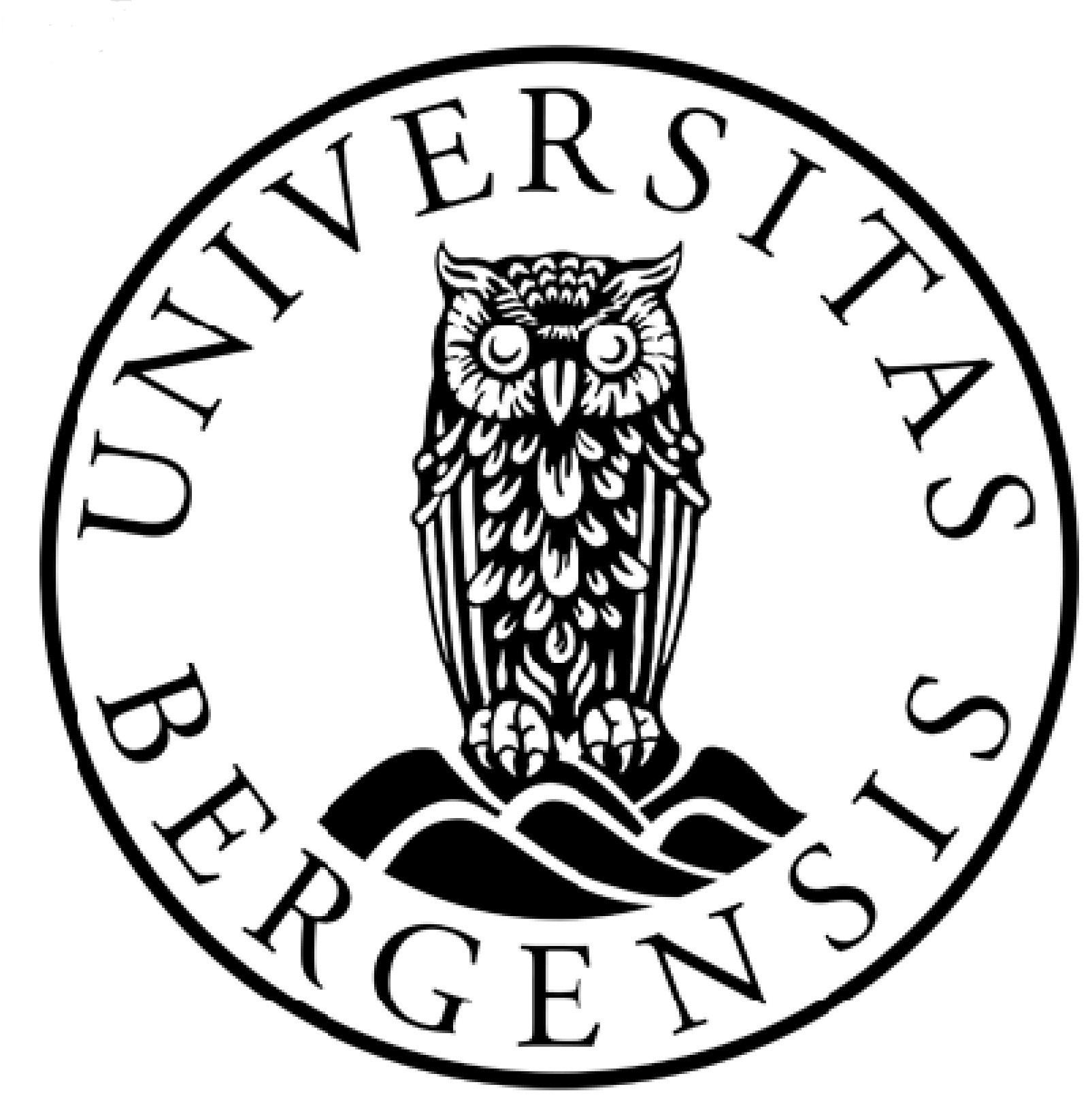 Revision of station coordinatesby Maren Kjos VeimDepartment of Earth Science, University of BergenAugust, 2015The final goal of this project was to improve the accuracy and reliability of the Norwegian National Seismic Network. This was done by gathering the coordinates of each station from different sources, plotting them onto maps, looking for discrepancies and ultimately deciding on the correct location. By increasing the accuracy of the station-locations we possibly obtain a lower error-margin when processing seismic events. The coordinates for each station was gathered from the Seisan database, the NNSNs Seisview webpage, the ISCs database, from on-site reports located in the Seisview database and from the people who have visited or is stationed at the site pointing out the location on a map. The resulting database contains  3-5 coordinates for each station, for some stations these coordinates were all the same, but most of them had a small discrepancy between all or some of the obtained coordinates. The most reliable coordinates would normally come from GPS based measurements. However, mistakes can be made also when the coordinates are entered into the system. When the sampled coordinates seemed erroneous, new coordinates were chosen by NNSN staff at a meeting 22.06.2015, attended by Lars Ottomöller, Ole Meyer, Marte L. Strømme, Mareile Andersson, Stig Monsen, Øyvind Natvik, Mathilde Sørensen and Maren K. Veim.  The sites were marked on a finn-map and re-marked until approved by all, the site was placed usually in reference to nearby buildings, infrastructure and/or terrain. The database was then plotted in google maps using a google fusion table and in a Finn-map by plotting events one by one. While it is attractive and fast to make the comparison with aerial photographs, it should be noted that there can be an error of tens of meters in the positioning of the pictures on the geographic coordinate system.Coordinates for most stations shifted some distance in location, from a few meters to a few hundred meters, with great help from Ole I found possible explanations for some of the outliers. The location change for some stations might be explained by measurements being performed in different datums. This is particularly visible at Jan Mayen where all three stations have “moved” about 219 meters in the same south-east direction, see link or photos above. It is difficult to identify if other stations have been affected by this since the “movement” of the remaining stations are not consistent in direction or in distance. The ISC location of TBLU is severely off (20.6 km),the error is most likely due to a conversion-error between degrees using decimals and degree using degree-minutes, this might also explain some of the other errors, for instance the ISC coordinates belonging to MOR8, located in a lake 1.8 km from the original site and the ISC coordinates belonging to DOMB, located 4.2 km from the original site.  Some sites are known to have changed location, such as MOR8 (2011) and KBS (1993), unfortunately not all databases were necessarily updated when a stations is moved, for instance; the seidat-database was updated when the MOR8 station moved in 2011, but not the Seisan-database, producing an unfortunate error of 250 meters when doing calculations for the new location. Ideally, the SEISAN station file should allow to record changes in location under the same station code. The GPS devices used to estimate the position are not 100 % accurate, they usually have some margin of error, depending on the satellite coverage at the moment of measurement and the signal strength in the area.  Selective availability (degraded GPS-accuracy), imposed by US-army during the 1990s might have  affected measurements obtained during this time-period, use of selective availability ended early 2000’s.  Pre-GPS the accuracy was affected by the quality of the map and the thickness of the pencil. In this work, we wanted to check and document the change in earthquake location due to the corrections in station coordinates when relocating the NNSN database. Before we could update the database with the new station coordinates, the database needed to be checked for errors to ensure that all location changes at the end of  this project is due to modifications in station coordinates. We checked for errors by relocating all events with no changes applied. Assuming the database is correct, this should in theory produce little to no changes in the hypocenter-locations.  During this first relocation of the seismic database, we looked for any changes in hypocenter location more than 5 km in horizontal or vertical movement or changes resulting in a RMS larger than 0.2. This resulted in 3-50 reported changes in local events and 3-25 changes in teleseismic events per year between 2000 and 2014, the difference in number of local and teleseismic changes is proportional to the number of registered events, between 0.2% and 1.5% of the total number of events.  This increases to an average of 272 (10.46%) local changes/year through the 90’s, reaching the maximum in 1990 with 372 events (22.44%). The total number of seismic events remains stable averaging at about 4000 events/year between 2014 and 1993 before decreasing towards a couple of hundred events/year around 1980. The total number of events to be checked was 3655.To revise the changes Marte went through all the events that were flagged to have changed significantly. She then decided upon which of the two locations for each event was the most accurate, original or relocated. Where the original showed the most accurate location, she marked the event not to be located. After all the events were revised by Marte about 40% of the events were left to be relocated.The final step is to update the Seisan database as well as the google-drive/ Seisview and send in a report with all the updated coordinates to ISC. After updating the Seisan database we will relocate the same seismic events and observe the resulting changes in location. Any changes observed will be due to the coordinate changes and will give an indication of the impact improving the coordinates made. To relocate the seismic events and compare them to the original locations, a new directory was made. The station-files STATION.HYP and STATIONJ.HYP was imported and updated with the new coordinates and depths. The new hypocenter locations were computed using the hyp-program and saved to an output-file. The output-file was then moved to a new directory and compared to the original output-file using the hyp-comp program. With the same input-values as earlier, ( 5 km distance, 5 km depth and 0.2 RMS) a total of 1085 events were found. This constitutes 1.05% of all 102944 events in the time period,1975-2014.  These events show a similar distribution to the original database, with some increase near Jan Mayen and south-western Norway. The increase near Jan Mayen is due to the collective shift of 220 meters of all three  stations at Jan Mayen, while the increase in events in south-western Norway might be caused by the 882.5 meter change of ASK, the largest change made in the Seisan-database. Events producing changes exceeding 25 km distance, 15 km depth and 0.5 rms will be studied further. Applying these values I find 325 seismic events, equal to 0.32% of all local events in the time period, generating a more manageable workload than looking into all 1085 events.  These events mostly accumulate near Jan Mayen and south-western Norway, validating the tendency observed earlier as well as indicating that the area showing the highest amount of events changing also shows the largest amount of change per event, but this might be a consequence of probability(law of big numbers). Appendix 1: Station overviewStation: Bergen (BER)Coordinates: 60.3844N 5.32951E  Elevation: 22 m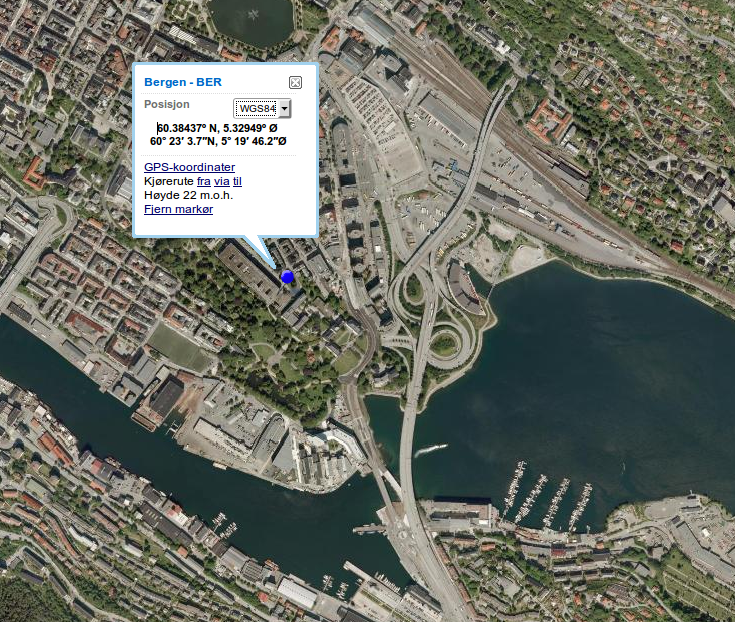 Link to: finn-map The final location were chosen based on knowledge of the seismographs location within the building, construction-maps of the building and comparing them to a finn-map. The new location is located 299.3-303.8 meters away from the old coordinates. The change is most likely due to a shift in datum.Station: Askøy (ASK)Coordinates: 60.47540N 5.19964E  Elevation: 58m 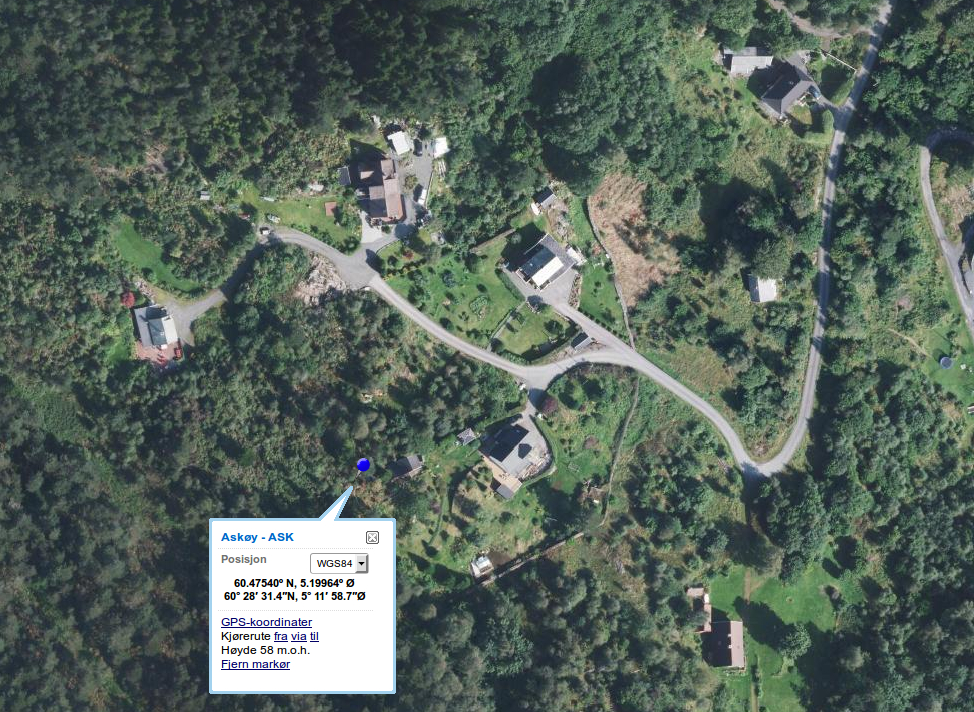 Link to: finn-mapThis seismometer was formerly part of an array. The new coordinates are based on a picture of a GPS-device, taken during a site visit, and is 882.5 m away from the original site. Station: Bjørnøya (BJO1)Coordinates: 74.50363N 18.99880E  Elevation: 18 m 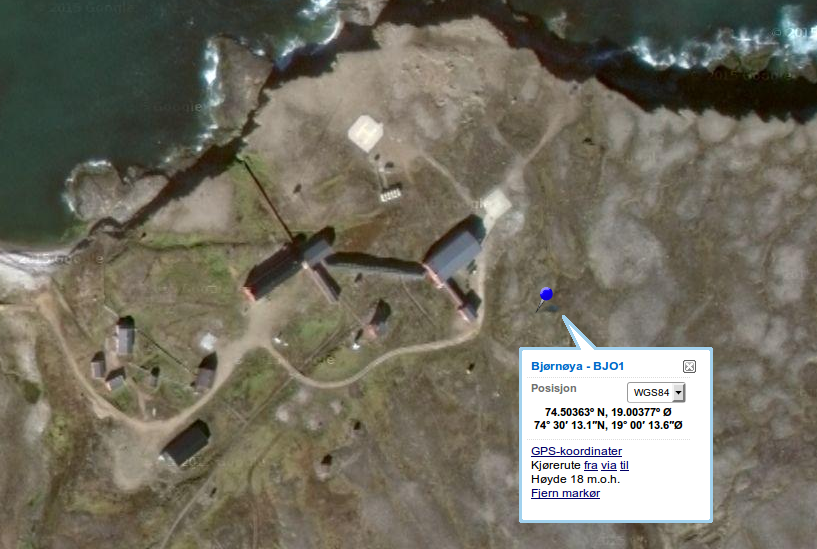 Link to: finn-mapCoordinates obtained from site-technician, measured by handheld device. Copy of email available at google-drive.Station: Blussuvoll, Trondheim (TBLU)Coordinates: 63.42040N 10.43038E  Elevation: 117 m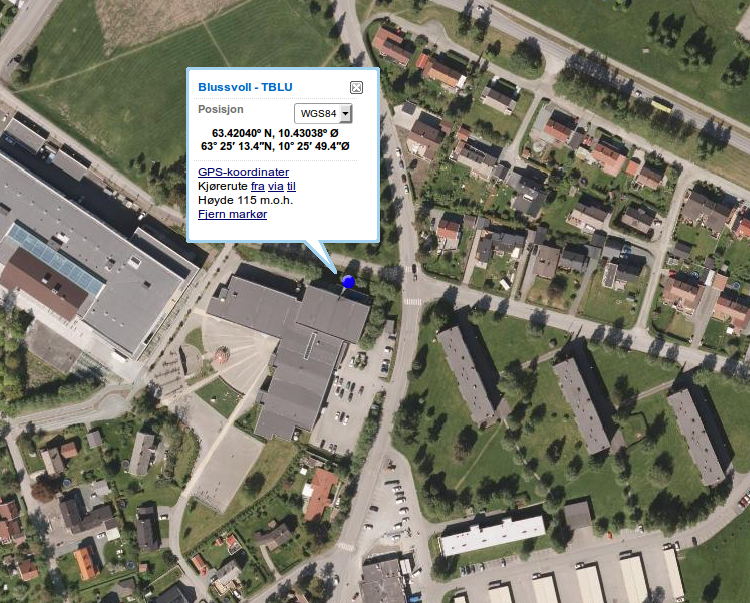 Link to: finn-map The coordinates chosen for this location was reported by maintenance personnel that visited TBLU on 10 March 2015. The coordinates registred by ISC is probably due to an error that occurred when converting between degrees and minutes. Station: Blåsjø (BLS5)Coordinates:  59.42308N 6.45758E  Elevation: 540 m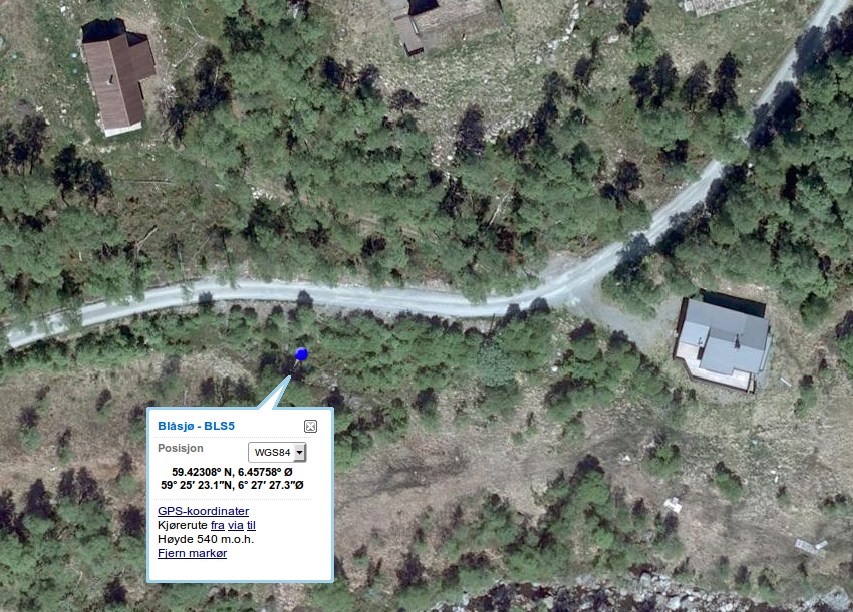 Link to: Finn-mapLocation determined by Lars Ottemöller and Terje Utheim based on Finn-map.Station: Dombås (DOMB)Coordinates:  62.07320N  9.11220E  Elevation: 660 m 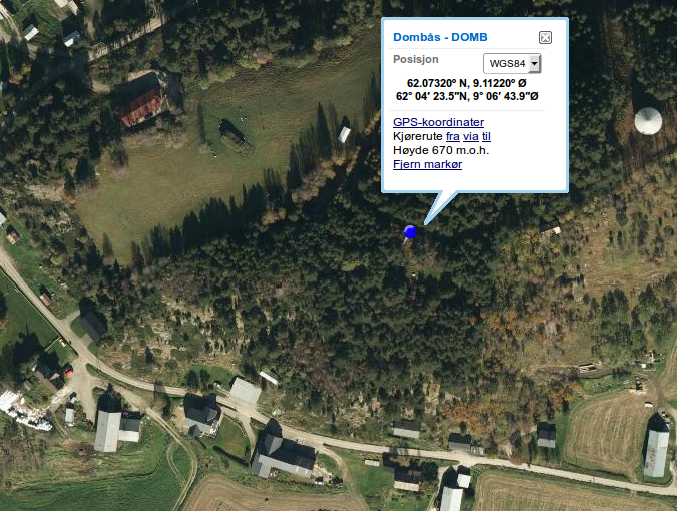 Link to: Finn-mapSeisan determined as correct location by Øyvind Natvik and Terje Utheim. Station: Fauske (FAUS)Coordinates: 67.38204N  15.28777E  Elevation: 94 m 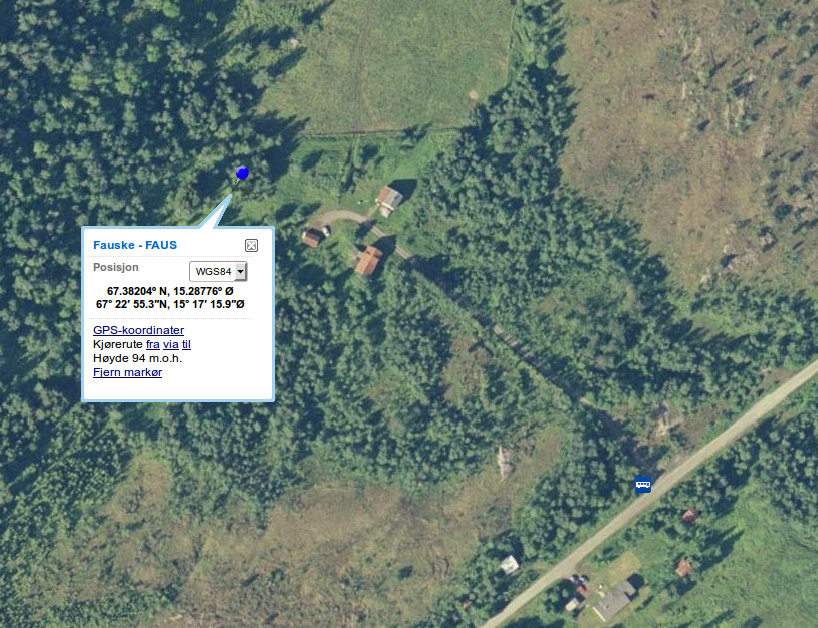 Link to: Finn-mapThe difference between Seisdat and Seisan is due to a rounding error ( Seisan operates with only 4 decimals while Seisdat operates with 5). The small change with the map-guess is negligible considering it was created by an approximation on a map.Station: Florø (FOO)Coordinates: 61.59740N 5.04270E  Elevation: 10 m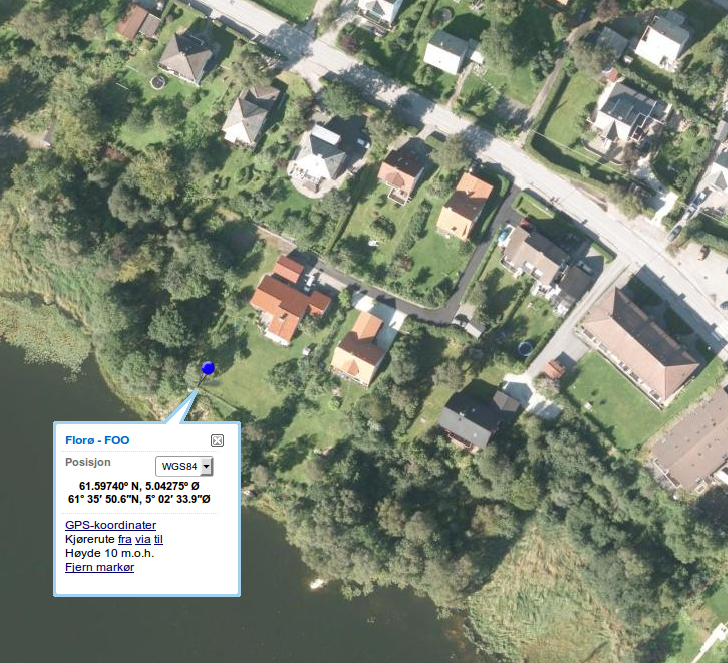 Link to: Finn-mapAt this site the sensorbox is visible from satellite/airplane photos, determining the location from a map was thus a simple task performed by Ole. Station: Flostrand(FLOS)Coordinates: 66.33630N 13.36300E  Elevation: 18 m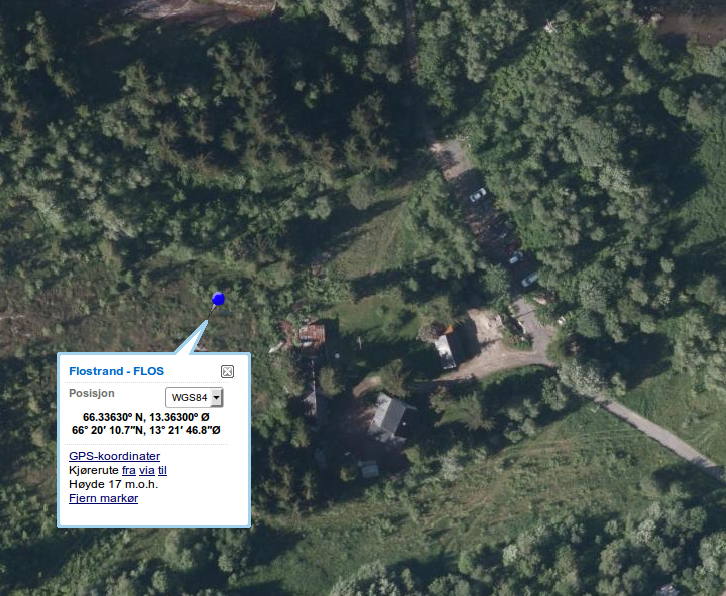 Link to: Finn-mapThese coordinates measured while visiting the station 11.06.2007, these are the same as registred in Seisan and at Seisdat and were confirmed correct at the meeting 22.06.2015.Station: Hammerfest(HAMF)Coordinates: 70.64234N 23.68423E  Elevation: 99 m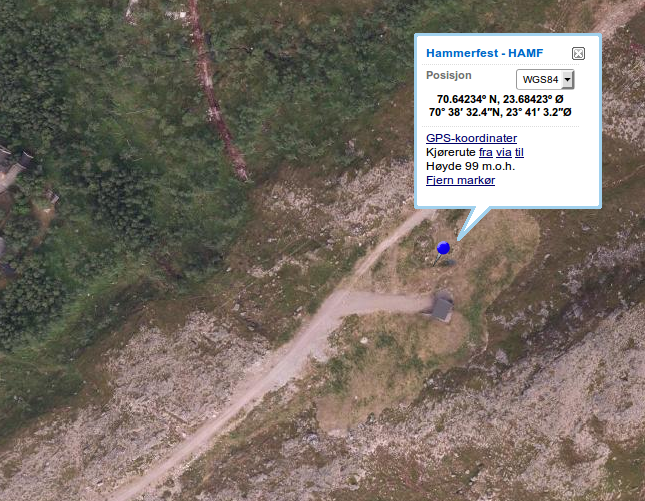 Link to: Finn-mapThese coordinates are estimated based on the report from the station-installation. They are estimated by trilateration of the distance between the sensor-box and the different corners of the building nearby. Station: Homborsund(HOMB)Coordinates: 58.27011N 8.50520E   Elevation: 25 m 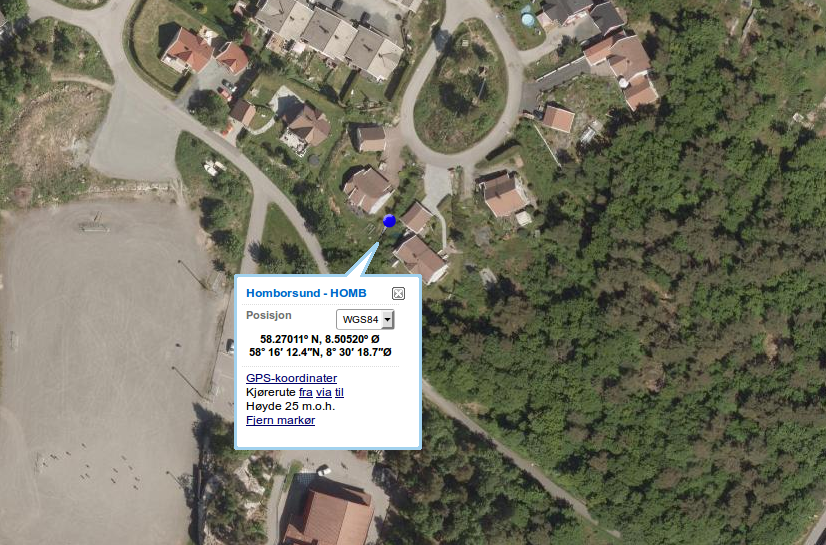 Link to: Finn-mapThese coordinates was determined at the meeting 22.06.15 by pointing out the location on a map, the coordinates was later confirmed by Stig Monsen who has visited the station.Station: Hopen(HOPEN)Coordinates: 76.50840N  25.01085E  Elevation:  25 m 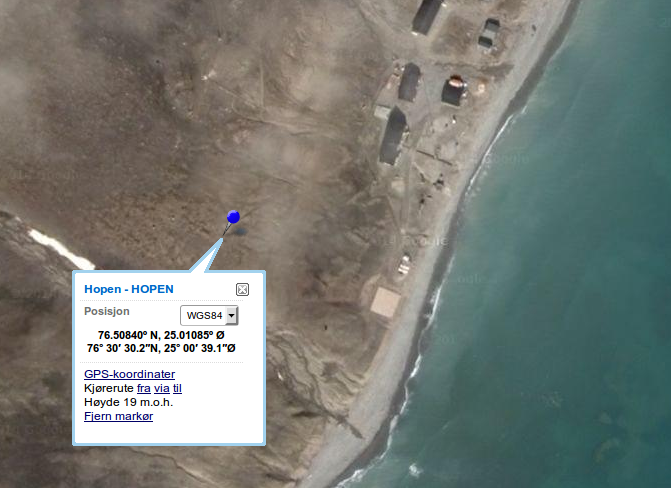 Link to: Finn-mapThese coordinates were measured and reported at a visit 27.09.2004, they were confirmed correct at the review meeting 26.06.2015.Station: Høyanger(HYA)Coordinates:  61.16333N  6.18546E  Elevation: 22 m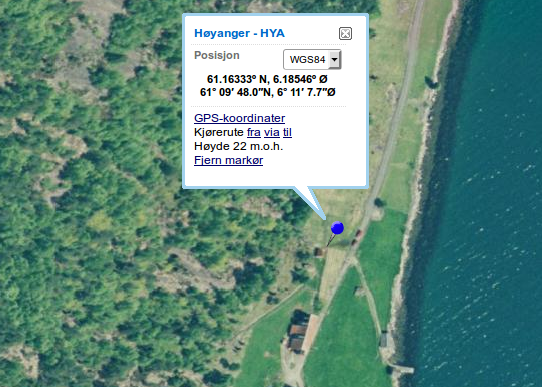 Link to: Finn-mapLocation determined by Lars Ottemöller from Finn-map.Station: Jan Mayen / Trolldalen (JMI)Coordinates: 70.92683N -8.72668E  Elevation:  211 m 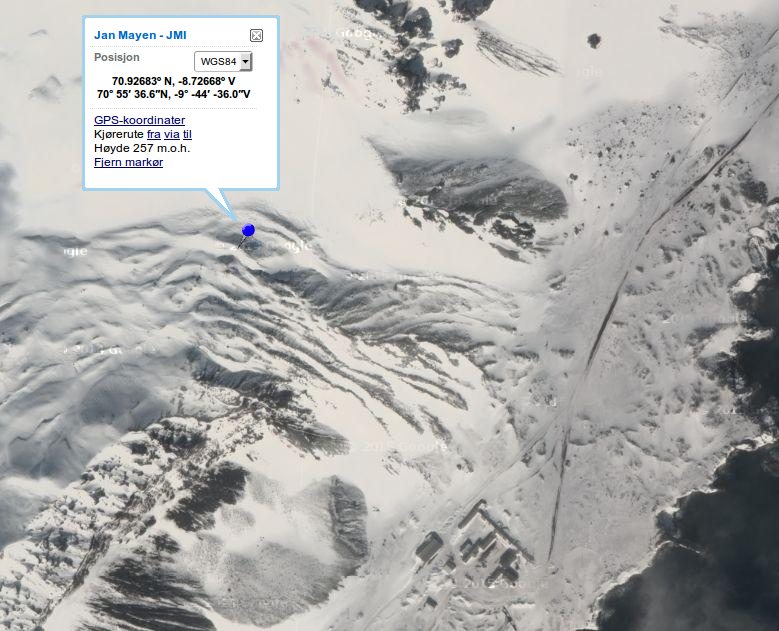 Link to: Finn-mapThese coordinates were obtained from a project report, 21.03.2014, by Ole Meyer and confirmed at the review-meeting.Station: Jan Mayen East / Ulla (JNE)Coordinates: 70.98841N  -8.29255E  Elevation: 57 m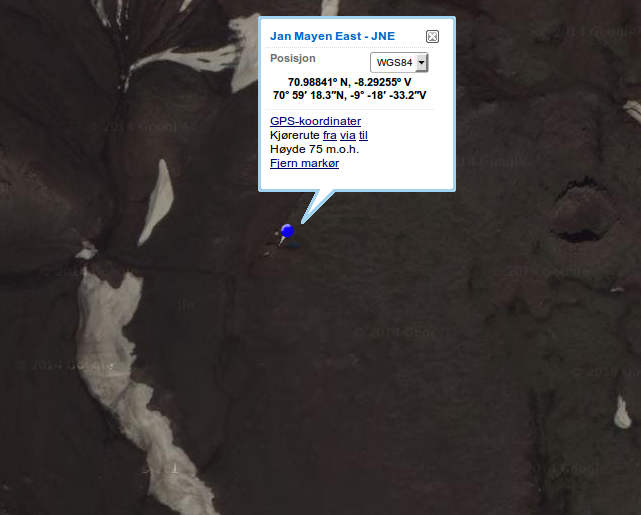 Link to: Finn-mapThese coordinates were obtained from a picture on-site of a GPS-device, the photo was taken during an inspection made in August 2012 by Ole Meyer.Station: Jan Mayen West / Liberg (JNW)Coordinates: 71.02734N -8.42362E Elevation: 95 m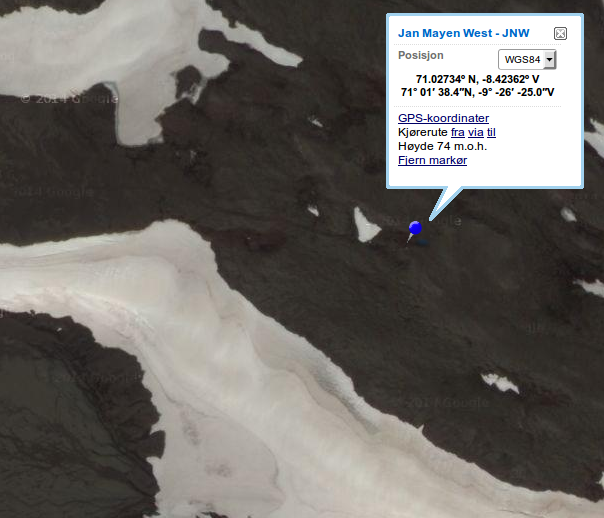 Link to: Finn-mapThese coordinates were also obtained from a picture on-site of a GPS-device, the photo was taken during the same inspection 2012-08 by Ole Meyer. Confirmed at review-meeting.Station: Karmøy (KMY)Coordinates: 59.21079N  5.24527E  Elevation: 58 m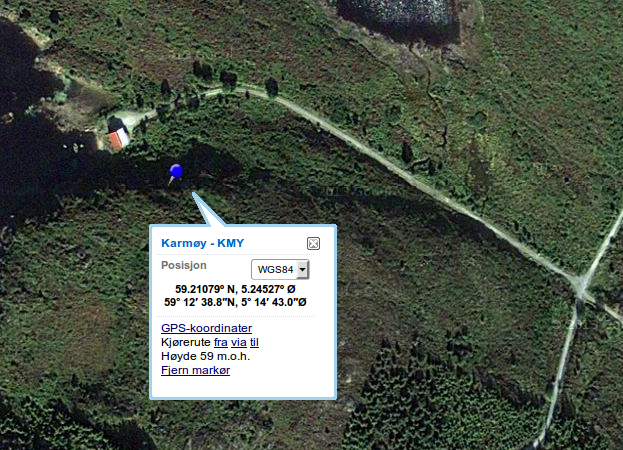 Link to: Finn-mapThese coordinates were obtained from a report on the site visit  17.-19. January 2012 and confirmed by Ole Meyer at the review meeting 26.06.2015.Station: Kautokeino (KTK1)Coordinates: 69.01170N  23.23720E  Elevation: 340 m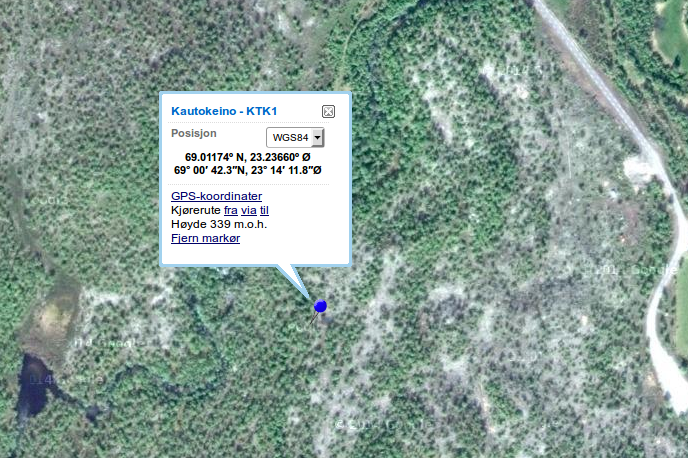 Link to: Finn-mapThese coordinates were determined by Ole Meyer by comparing a map of the original array to a finn-map and estimating the position, the position has since been confirmed by Marte L. Strømme. Station: Kings Bay (KBS)Coordinates: 78.91530N 11.93840E  Elevation: 40 m 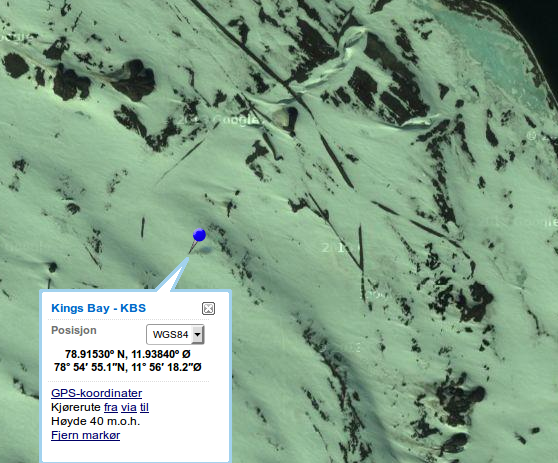 Link to: Finn-mapThese coordinates are based on old maps of the site, the sensor is located on a large concrete construction visible on maps.Station: Kongsberg (KONO)Coordinates: 59.64910N  9.59822E  Elevation: 216 m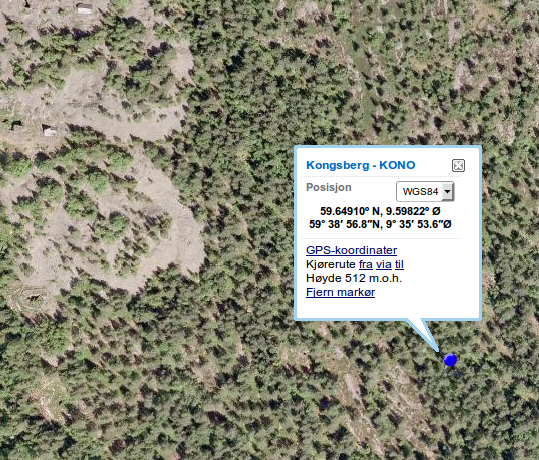 Link to: Finn-mapDuring the review-meeting 26.06.2015 the coordinates gathered from ISC was determined to be accurate. The station is within the silver mine, thus below the surface and 216m is assumed to be correct.Station: Konsvik (KONS)Coordinates: 66.49918N  13.11764E  Elevation: 28 m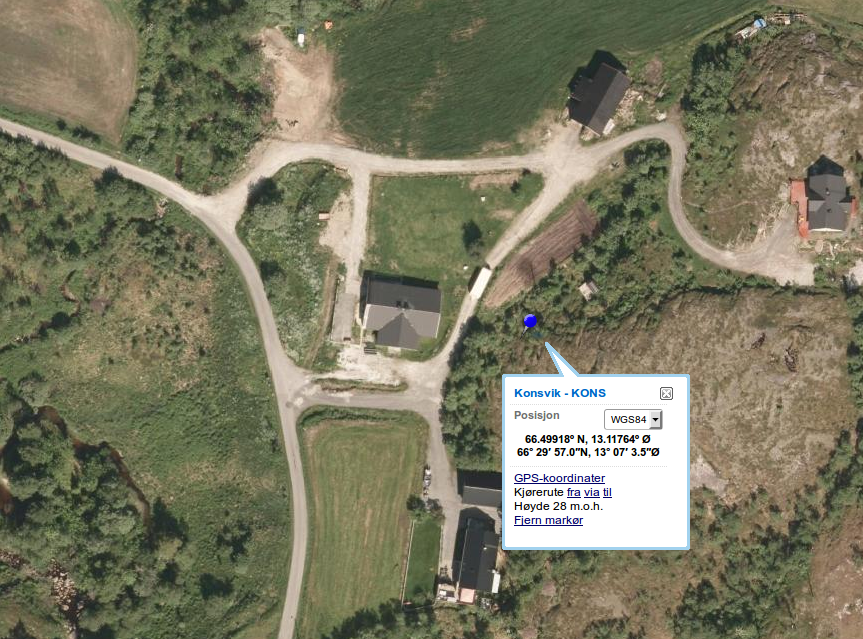 Link to:  Finn-mapThese coordinates were determined during the review-meeting 26.06.2015, they were obtained by visitors of the site agreeing upon a location on a finn-map. Station: Lofoten (LOF)Coordinates:  68.13251N 13.53987E  Elevation: 75 m 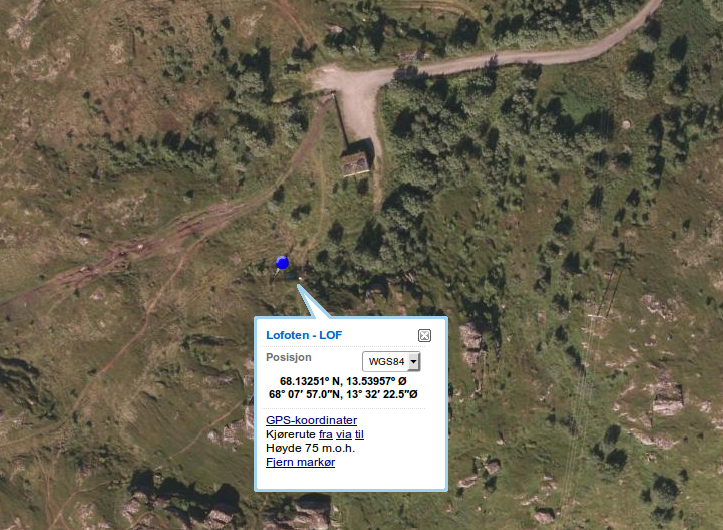 Link to:  Finn-mapThese coordinates were determined by Ole Meyer, based on visits to the site.Station: Mo i Rana (MOR8)Coordinates: 66.28297N  14.73088E  Elevation: 411 m 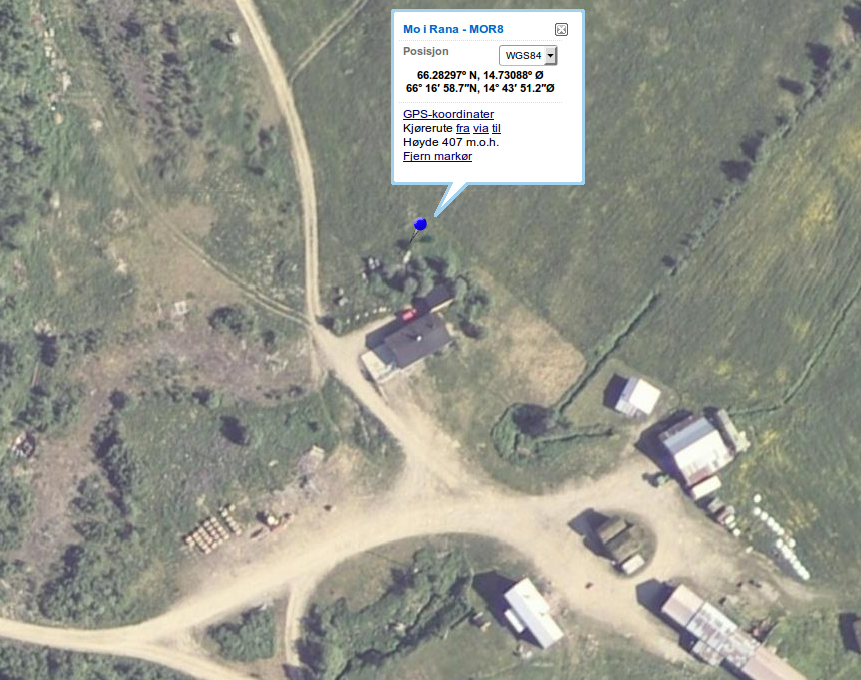 Link to:  Finn-mapThese coordinates were obtained from Seisdat and confirmed accurate at the review-meeting 26.06.2015. This station was moved approx. 250 meters 26.10.2011, the coordinates registred in Seisan belong to the old location, the coordinates found at ISC might be due to the same conversion error made at TBLU.Station: Molde (MOL)Coordinates: 62.56995N  7.54675E   Elevation:  90 m 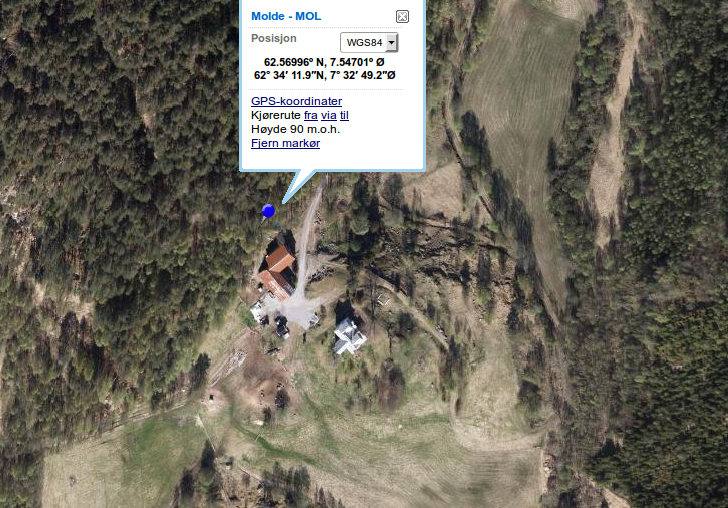 Link to: Finn-mapThese coordinates were obtained from a picture taken at site of a GPS-device. The location was confirmed by visitors of the site at the review-meeting 26.06.2015.Station: Namsos(NSS)Coordinates: 64.53031N  11.96583E   Elevation: 102 m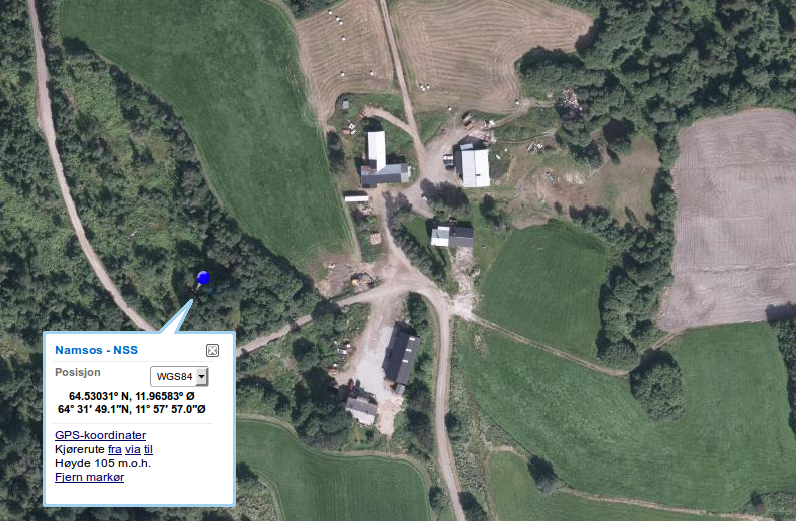 Link to: Finn-mapThe coordinates obtained from Seisdat correlate with coordinates noted on a map as part of a report on a site-visit. These coordinates were confirmed at the review-meeting 26.06.2015.Station: Odda (ODD1)Coordinates: 59.91080N  6.62625E  Elevation:  676 m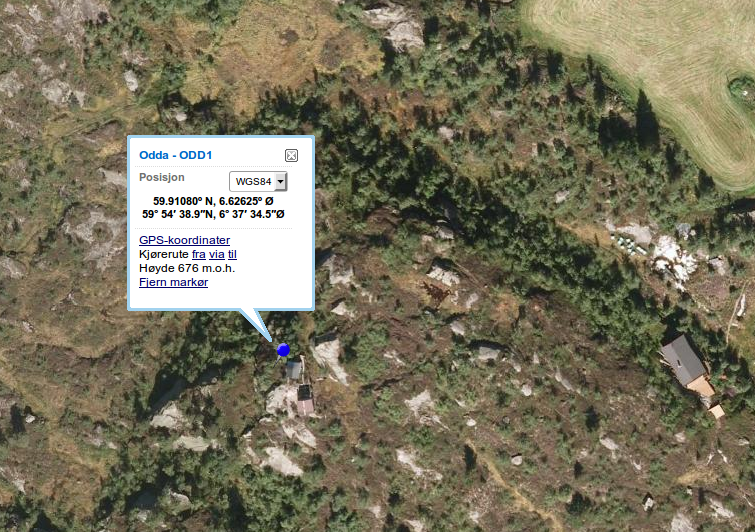 Link to: Finn-mapLocation determined by  Marte.Station: Oslo (OSL)Coordinates: 59.93729N 6.62625E  Elevation: 70 m 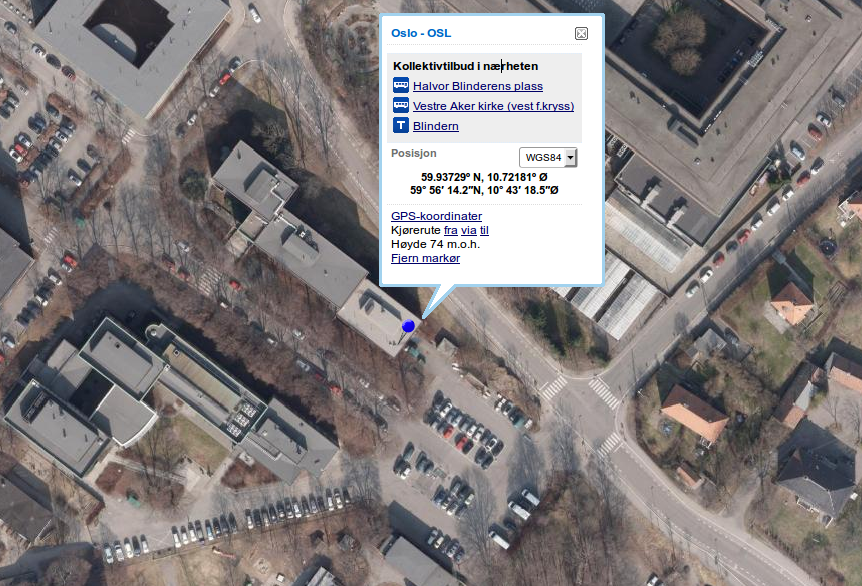 Link to: Finn-mapLocation determined by Lars Ottemöller, Seismometer located within the University of Oslo, Geology-building. Station: Skarslia (SKAR)Coordinates: 60.68077N 8.30440E  Elevation: 799 m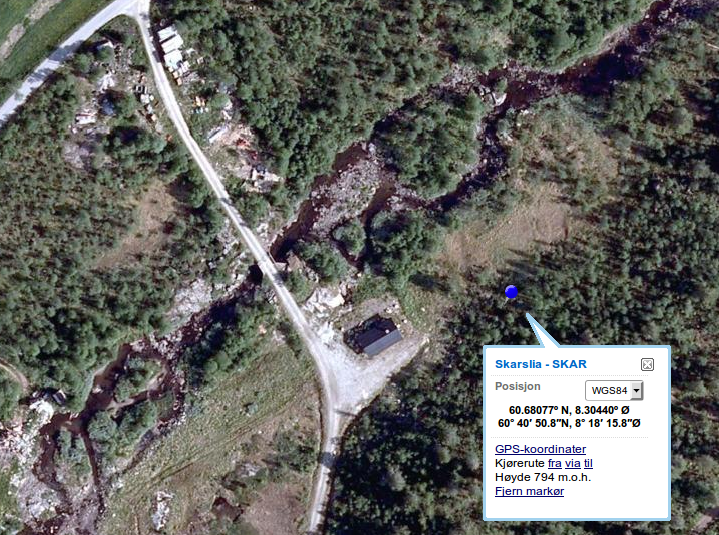 Link to: Finn-mapSeisdat determined correct at review-meeting.Station: Snartemo (SNART)Coordinates: 58.33870N  7.20970E  Elevation: 160 m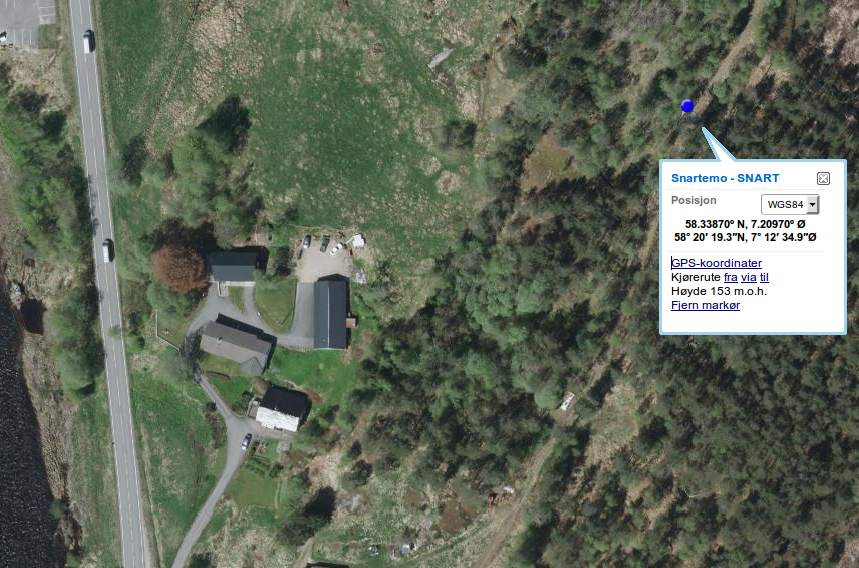 Link to: Finn-mapSeisview coordinates confirmed to be ok by Stig Monsen.Station: Stavanger (STAV)Coordinates: 58.93439N  5.70349E  Elevation: 39 m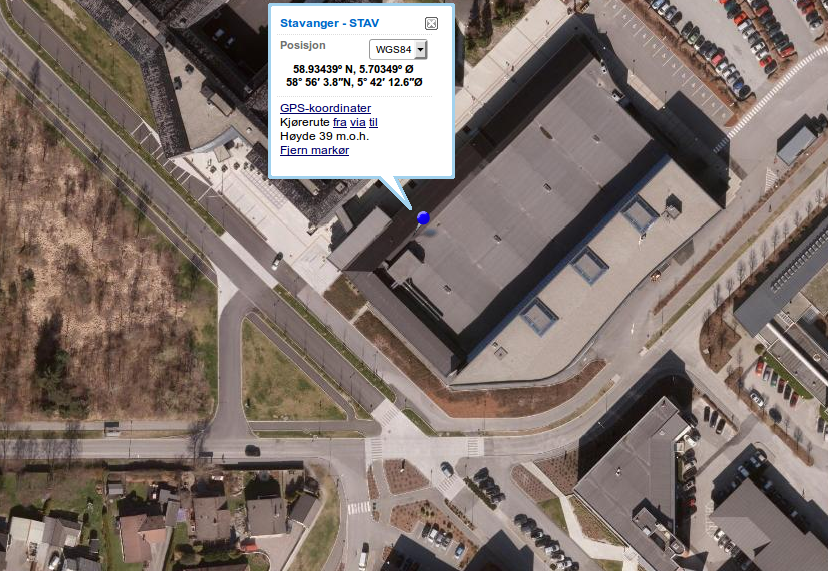 Link to: Finn-mapLocation determined at review-meeting 26.06.2015, Helge.Station: Steigen (STEI)Coordinates: 67.93000N  15.24200E  Elevation: 21 m 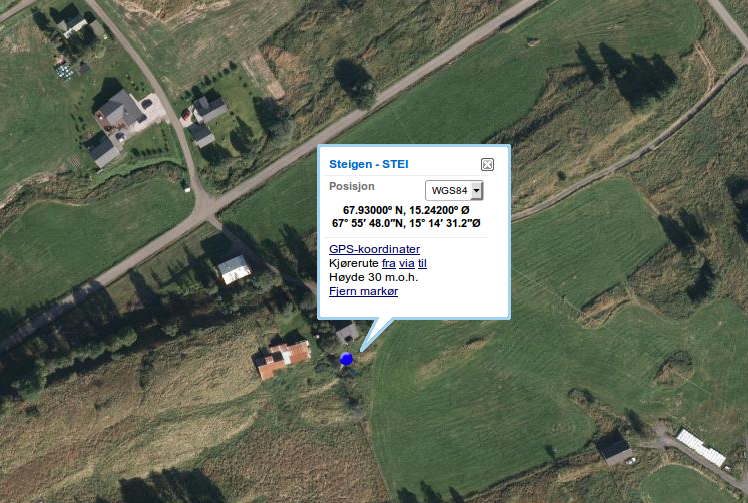 Link to: Finn-mapAll sources correlate, location confirmed at review-meeting 26.06.2015Station: Stokkvågen (STOK)Coordinates: 66.33300N  13.01770E  Elevation: 18 m 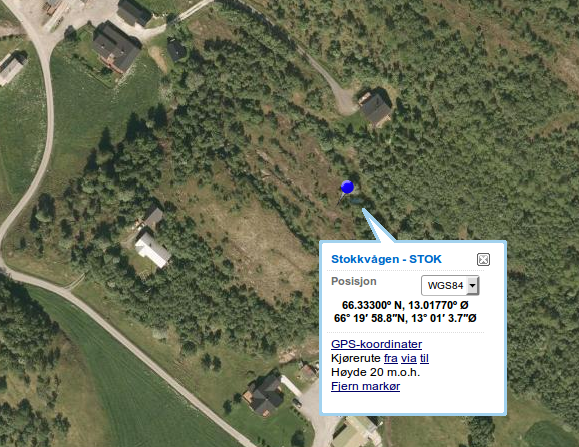 Link to: Finn-mapAll sources correlate, location confirmed at review-meetingStation: Sulen (SUE)Coordinates: 61.05703N  4.75952E  Elevation: 10 m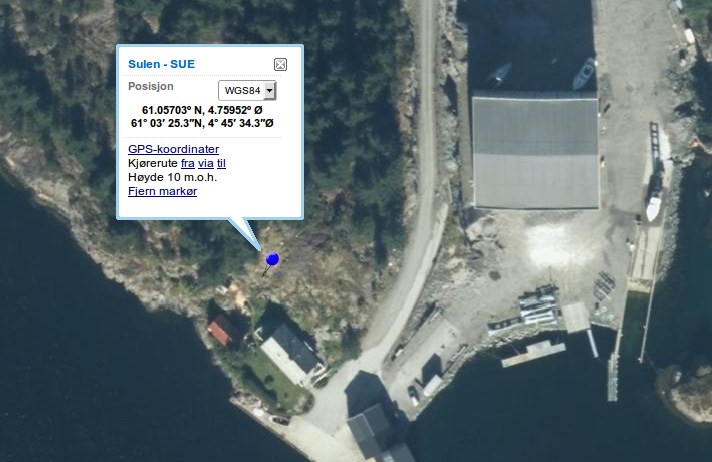 Link to:  Finn-mapLocation determined at review-meeting, confirmed by Marte L. Strømme.Station: Tromsø (TRO)Coordinates: 69.63495N  18.91100E  Elevation: 27 m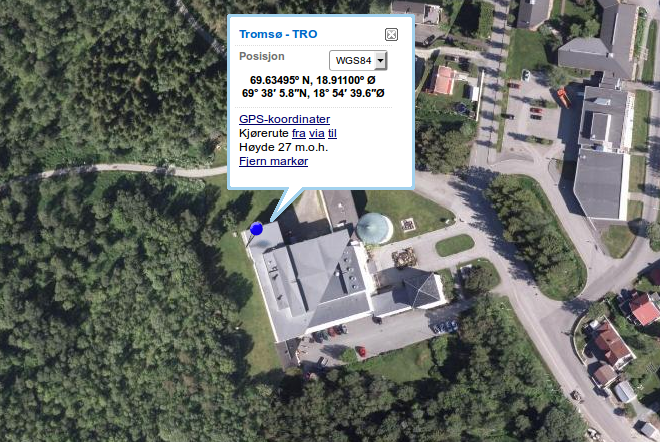 Link to: Finn-mapLocation determined by Mathilde Sørensen.Appendix 2  Events producing changes exceeding 25 km horizontal, 15 km depth, 0.5 RMS, 1975-2014 1983  417 2033 33.1 L  62.016   2.251 15.0  BER  3 0.2 1.5CBER     1.6LIGS 1983  417 2033 33.2 L  62.196   2.273 31.0  BER  3 0.1 1.5CBER     1.6LIGS change epicentre,depth,rms:	20.0 16.0  -0.1 1983  5 4 2007 32.0 L  59.153   7.215 23.0  BER  8 1.0 1.1CBER           	  1983  5 4 2007 29.2 L  60.190   5.701 15.0  BER  8 1.7 1.1CBER           	  change epicentre,depth,rms:   143.0  8.0   0.7 1983  526 1500 39.5 L  66.822  27.204 23.0  BER  7 1.5 2.6CBER           	  1983  526 1500 36.7 L  69.358  20.562 15.0  BER  7 1.2 2.5CBER           	  change epicentre,depth,rms:   393.2  8.0  -0.3 1985  110 0524 55.5JL  70.850  -8.153  3.1  BER  3 0.8 3.6CBER           	  1985  110 0524 55.2JL  70.891  -7.593 25.4  BER  3 0.4 3.6CBER           	  change epicentre,depth,rms:	20.9 22.3  -0.4 1985  222 1002 18.6 L  60.580   5.635 15.0  BER  5 1.0 0.9CBER           	  1985  222 1002 20.9 L  60.350   5.353  9.4  BER  5 1.2 0.9CBER           	  change epicentre,depth,rms:	29.8  5.6   0.2 1985  311 1523 29.9 L  60.231   5.240  4.3  BER  5 0.7 0.9CBER           	  1985  311 1523 26.6 L  60.609   5.700 15.1  BER  5 2.1 0.9CBER           	  change epicentre,depth,rms:	49.0 10.8   1.4 1985  419 0754 49.9 L  59.295   7.028 15.0  BER  7 1.4 2.2LBER 2.0CBER   	  1985  419 0754 48.5 L  59.326   7.122  0.0  BER  7 1.1 2.2LBER 2.0CBER   	  change epicentre,depth,rms: 	6.3 15.0  -0.3 1985  712 1102 48.8 LE 59.144   7.311  0.0F BER  6 1.8 1.5CBER           	  1985  712 1102 41.9 LE 60.624   4.943  0.0F BER  6 1.9 1.5CBER           	  change epicentre,depth,rms:   210.7  0.0   0.1 1985  9 2 1310 42.2 L  57.939   5.937 31.0  BER  4 0.5 1.4CBER           	  1985  9 2 1310 42.2 L  58.026   5.913 15.0  BER  4 0.6 1.3CBER           	  change epicentre,depth,rms: 	9.8 16.0   0.1 1985  9 4 1339 54.7 L  61.210   7.914 15.0  BER  4 0.8 1.4CBER           	  1985  9 4 1339 55.0 L  61.138   7.710  0.0  BER  4 0.5 1.4CBER           	  change epicentre,depth,rms:	13.5 15.0  -0.3 1985  917 1407 19.9 L  60.181   5.660  0.0  BER  4 1.6 1.7CBER           	  1985  917 1407 18.4 L  60.415   4.784 15.0  BER  4 2.9 1.7CBER           	  change epicentre,depth,rms:	54.8 15.0   1.3 1985 11 9 1820 40.6 L  61.781   5.800 15.0  BER  3 1.3 1.9CBER           	  1985 11 9 1820 40.5 L  62.446   6.507  0.0  BER  3 1.0 1.9CBER           	  change epicentre,depth,rms:	82.5 15.0  -0.3 1986  6 3 1114 28.9 L  58.119   5.498 15.0  BER  4 0.1 1.6CBER           	  1986  6 3 1114 29.1 L  58.043   5.450 37.8  BER  4 0.0 1.6CBER           	  change epicentre,depth,rms: 	8.9 22.8  -0.1 1986  924 0536 24.7 L  60.554   4.862 15.4  BER  4 1.0 1.0CBER           	  1986  924 0536 25.2 L  60.613   4.777 31.0  BER  4 1.0 1.0CBER           	  change epicentre,depth,rms: 	8.0 15.6   0.0 1986 11 8 1406 41.2 L  60.733   5.453 15.0  BER  8 2.2 1.0LBER 0.8CBER   	  1986 11 8 1406 40.4 L  60.702   5.609  0.0  BER  8 2.1 1.0LBER 0.8CBER   	  change epicentre,depth,rms: 	9.1 15.0  -0.1 1986 12 2 1409 32.8 L  61.355   4.242 15.0  BER  3 0.5 1.3CBER           	  1986 12 2 1409 33.0 L  61.787   4.607 50.8  BER  3 0.0 1.3CBER           	  change epicentre,depth,rms:	51.7 35.8  -0.5 1987  7 9 1316 36.5 L  58.067   6.043 15.0  BER  6 0.6 1.9CBER           	  1987  7 9 1316 36.6 L  57.982   6.012 31.0  BER  6 0.7 1.9CBER           	  change epicentre,depth,rms: 	9.6 16.0   0.1 1987  718 0938  5.3 L  62.692   6.284 15.0  BER  3 0.8 2.0CBER           	  1987  718 0938 12.0 L  61.469   5.785 15.0  BER  3 1.3 2.0CBER           	  change epicentre,depth,rms:   138.2  0.0   0.5 1988  131 2009 56.5 L  68.416  11.983 15.0  BER  317.4 2.6CBER           	  1988  131 2010 16.2 L  67.198   8.497 30.7  BER  3 2.1 2.5CBER           	  change epicentre,depth,rms:   199.0 15.7 -15.3 1988  526 1156 54.5 L  61.282  10.276  9.3  BER  3 0.8 1.8CBER           	  1988  526 1156 55.1 L  61.357  10.454 31.0  BER  3 0.8 1.8CBER           	  change epicentre,depth,rms:	12.6 21.7   0.0 1988  527 1859 55.6 L  62.170   4.903 99.6  BER  3 0.7 1.9CBER           	  1988  527 1859 55.7 L  62.202   4.822 12.7  BER  3 1.1 1.9CBER           	  change epicentre,depth,rms: 	5.5 86.9   0.4 1988  619 1321 19.1 L  60.583   4.630 15.0  BER  4 1.2 1.7CBER           	  1988  619 1321 20.6 L  60.625   4.901  0.0  BER  4 0.8 1.7CBER           	  change epicentre,depth,rms:	15.5 15.0  -0.4 1988  621 2028 39.5 L  60.734   5.491 15.0  BER  7 1.1 1.3CBER           	  1988  621 2028 38.9 L  60.713   5.613  0.0  BER  7 0.9 1.3CBER           	  change epicentre,depth,rms: 	7.0 15.0  -0.2 1988  812 1301 32.4 L  60.386   5.124 15.0  BER  6 0.9 1.6CBER           	  1988  812 1301 32.6 L  60.376   5.322  0.0  BER  6 0.9 1.6CBER           	  change epicentre,depth,rms:	10.9 15.0   0.0 1988 1011 1438 47.7 L  59.106   5.884 15.0  BER  6 0.9 1.7CBER           	  1988 1011 1438 47.9 L  59.164   5.885  0.0  BER  6 0.8 1.7CBER           	  change epicentre,depth,rms: 	6.4 15.0  -0.1 1989  929 1116 42.1 L  58.201   6.339  0.2  BER  3 0.6 1.3CBER           	  1989  929 1116 42.3 L  58.036   6.316 31.7  BER  3 0.9 1.3CBER           	  change epicentre,depth,rms:	18.4 31.5   0.3 1989 1117 1129 38.8 L  60.630   6.212 15.0  BER  8 1.0 1.0CBER           	  1989 1117 1129 37.6 L  60.624   6.316  0.0  BER  8 0.7 1.0CBER           	  change epicentre,depth,rms: 	5.7 15.0  -0.3 1989 1212 1416 23.0 L  58.100   6.307 30.9  BER  3 0.8 1.1CBER           	  1989 1212 1416 23.5 L  58.288   6.326  0.1  BER  3 0.3 1.1CBER           	  change epicentre,depth,rms:	20.9 30.8  -0.5 1990  2 1 2359 59.9 L  62.136   2.401 32.1  BER  4 0.6 1.8CBER           	  1990  2 1 2359 59.9 L  62.110   2.596 15.0  BER  4 0.7 1.8CBER           	  change epicentre,depth,rms:	10.5 17.1   0.1 1990  5 2 1415  8.7 L  57.621   5.950 15.0  BER  3 1.3 1.2CBER           	  1990  5 2 1415  7.8 L  57.673   6.003  0.0  BER  3 1.2 1.2CBER           	  change epicentre,depth,rms: 	6.6 15.0  -0.1 1990  821 1229  2.8 L  58.061   5.971 30.6  BER  3 0.7 1.1CBER           	  1990  821 1229  3.3 L  58.241   6.046  0.0  BER  3 0.4 1.1CBER           	  change epicentre,depth,rms:	20.5 30.6  -0.3 1990 1112 1444 58.6 L  63.081   8.009 15.0  BER  3 1.4 1.7CBER           	  1990 1112 1444 59.8 L  62.995   7.726  0.0  BER  3 0.7 1.7CBER           	  change epicentre,depth,rms:	17.1 15.0  -0.7 1991  421 1749 10.4 L  61.955   4.429 31.1  BER  8 0.9 2.1CBER           	  1991  421 1749  8.0 L  61.954   4.275 15.0  BER  8 1.0 2.1CBER           	  change epicentre,depth,rms: 	8.0 16.1   0.1 1991  8 6 1019 10.7 L  62.065   2.254 15.0  BER  4 0.2 1.3CBER           	  1991  8 6 1019 10.7 L  62.107   2.086 31.0  BER  4 0.2 1.3CBER           	  change epicentre,depth,rms: 	9.9 16.0   0.0 1991 10 8 0118 12.4 L  58.917   4.749  3.5  BER  3 0.2 0.8CBER           	  1991 10 8 0118 12.4 L  58.846   5.378 10.3  BER  3 0.2 0.8CBER           	  change epicentre,depth,rms:	36.9  6.8   0.0 1991 1110 2133 24.6 L  62.032   2.227 15.0  BER  5 0.6 1.3CBER           	  1991 1110 2133 24.6 L  62.076   2.061 30.9  BER  5 0.5 1.3CBER           	  change epicentre,depth,rms: 	9.9 15.9  -0.1 1992  312 1508 17.3 L  60.621   8.417  0.1  BER  3 0.4 1.2CBER           	  1992  312 1508 14.4 L  60.546   8.161140.2  BER  3 0.1 1.2CBER           	  change epicentre,depth,rms:	16.3140.1  -0.3 1992  625 1247 32.2 L  60.551   8.369 15.0  BER  3 0.2 1.4CBER           	  1992  625 1247 33.3 L  60.580   8.414 31.0  BER  3 0.2 1.4CBER           	  change epicentre,depth,rms: 	4.0 16.0   0.0 1992  720 2027 44.7 L  80.299  23.468 31.0  BER  2 0.4 2.9CBER     2.8LNAO 1992  720 2027 44.9 L  80.197  23.142 15.0  BER  2 0.4 2.8CBER     2.8LNAO change epicentre,depth,rms:	12.9 16.0   0.0 1992  923 1311 24.8 L  58.311   6.574 15.0  BER  7 0.5 2.3CBER           	  1992  923 1311 23.9 L  58.360   6.526  0.0  BER  7 0.5 2.3CBER           	  change epicentre,depth,rms: 	6.1 15.0   0.0 1992  923 1344 15.1 L  60.551   5.057 15.0  BER  4 0.7 0.6CBER           	  1992  923 1344 15.6 L  60.546   4.973  0.0  BER  4 0.6 0.6CBER           	  change epicentre,depth,rms: 	4.6 15.0  -0.1 1993  322 0239 19.7 L  59.442   5.867 15.2  BER  5 0.6 1.6CBER           	  1993  322 0239 18.6 L  59.429   5.846  0.0  BER  5 0.4 1.6CBER           	  change epicentre,depth,rms: 	1.9 15.2  -0.2 1993  323 2008 59.9 L  60.757   2.434 31.5  BER  3 0.3 1.9CBER           	  1993  323 2008 59.9 L  60.690   2.710  7.0  BER  3 0.3 1.9CBER           	  change epicentre,depth,rms:	16.7 24.5   0.0 1993  331 0337 49.9 L  80.010   7.588 15.0  BER  3 0.4 2.3CBER           	  1993  331 0337 49.9 L  79.948   8.081  0.0  BER  3 0.4 2.3CBER           	  change epicentre,depth,rms:	11.7 15.0   0.0 1993  610 1630  2.2 L  61.228   7.049  0.0  BER  6 0.6 1.4CBER           	  1993  610 1630  3.6 L  61.256   6.986 15.0  BER  6 0.6 1.4CBER           	  change epicentre,depth,rms: 	4.6 15.0   0.0 1993  721 1703 27.6 L  62.173   7.144 15.5  BER  2 0.7 1.3CBER           	  1993  721 1703 27.2 L  62.593   3.765 13.0  BER  2 0.7 1.3CBER           	  change epicentre,depth,rms:   180.0  2.5   0.0 1993  731 0339  7.6JL  71.126  -8.432 23.7  BER  3 0.0 1.8CBER           	  1993  731 0339  9.2JL  70.940  -8.063  3.0  BER  3 0.5 1.8CBER           	  change epicentre,depth,rms:	24.6 20.7   0.5 1993  912 0128  7.7 L  62.540   3.993 15.0  BER  5 0.7 1.6CBER           	  1993  912 0128  7.1 L  62.543   4.178  0.0  BER  5 0.6 1.6CBER           	  change epicentre,depth,rms: 	9.5 15.0  -0.1 1993 1023 0007 54.7 L  61.379   6.376 15.4  BER  3 0.2 1.2CBER           	  1993 1023 0007 54.6 L  61.292   3.786 15.3  BER  3 0.1 1.2CBER           	  change epicentre,depth,rms:   138.3  0.1  -0.1 1993 11 1 1417 45.0 L  61.205   3.806  7.4  BER  3 0.3 1.2CBER           	  1993 11 1 1417 45.0 L  61.283   6.376  6.6  BER  3 0.3 1.2CBER           	  change epicentre,depth,rms:   137.5  0.8   0.0 1993 1113 1737  1.5 L  61.401   3.686 15.0F BER  3 0.3 1.4CBER           	  1993 1113 1737  1.5 L  61.487   6.442 15.0F BER  3 0.4 1.4CBER           	  change epicentre,depth,rms:   146.6  0.0   0.1 1993 1115 1601 39.4 L  60.814   4.264 31.0  BER  3 0.0 0.7CBER     1.0LNAO 1993 1115 1601 39.4 L  60.813   4.253 15.0  BER  3 0.2 0.7CBER     1.0LNAO change epicentre,depth,rms: 	0.6 16.0   0.2 1993 12 6 0926 23.0JL  71.232  -8.752  3.0  BER  3 0.2 2.5CBER           	  1993 12 6 0926 23.4JL  71.156  -8.468 24.2  BER  3 0.1 2.5CBER           	  change epicentre,depth,rms:	13.2 21.2  -0.1 1993 1225 1237 55.9 L  61.330   3.227 18.8  BER  3 0.1 1.5CBER           	  1993 1225 1237 55.9 L  61.446   6.914 18.8  BER  3 0.1 1.5CBER           	  change epicentre,depth,rms:   196.4  0.0   0.0 1994  127 1349 29.3 L  60.703   5.636  0.0  BER  3 0.1 0.5CBER           	  1994  127 1349 29.5 L  60.685   5.560 15.0  BER  3 0.2 0.5CBER           	  change epicentre,depth,rms: 	4.6 15.0   0.1 1994  5 4 1018 27.8JL  71.261  -9.064 29.4  BER  3 0.0 1.9LBER 1.9CBER   	  1994  5 4 1018 27.8JL  71.281  -9.125  3.0  BER  3 0.2 1.8LBER 1.9CBER   	  change epicentre,depth,rms: 	3.1 26.4   0.2 1994  513 1906 26.1JL  71.297  -9.080  3.0  BER  3 0.3 2.2CBER           	  1994  513 1906 26.1JL  71.223  -8.872 39.5  BER  3 0.0 2.2CBER           	  change epicentre,depth,rms:	11.1 36.5  -0.3 1994  922 0417 11.2 L  61.029   6.155  7.1  BER  3 0.0 1.2CBER           	  1994  922 0417 12.4 L  61.063   5.813 54.2  BER  3 0.4 1.3CBER           	  change epicentre,depth,rms:	18.8 47.1   0.4 1994  928 0638  6.1JL  71.147  -8.064 21.9  BER  3 0.0 2.5LBER 1.9CBER   	  1994  928 0638  5.3JL  70.839  -7.662  3.0  BER  3 0.4 2.5LBER 1.9CBER   	  change epicentre,depth,rms:	37.1 18.9   0.4 1994 12 3 1918  6.9 L  59.775   6.382 15.0  BER  4 0.3 0.5CBER           	  1994 12 3 1918  7.3 L  59.775   6.301  0.0  BER  4 0.2 0.5CBER           	  change epicentre,depth,rms: 	4.5 15.0  -0.1 1995  120 1647 34.9 L  60.953   4.239 19.8  BER  3 0.2 0.7CBER           	  1995  120 1647 34.7 L  61.152   5.132 31.1  BER  3 0.2 0.7CBER           	  change epicentre,depth,rms:	52.8 11.3   0.0 1995  324 1414 29.1 L  58.231   6.253 15.0  BER  5 1.1 1.4LBER 1.4CBER   	  1995  324 1414 30.2 L  58.359   6.342  0.0  BER  5 0.9 1.4LBER 1.4CBER   	  change epicentre,depth,rms:	15.1 15.0  -0.2 1995  413 2034 24.4 L  58.711  -0.541 30.4  BER  3 0.0 2.1CBER           	  1995  413 2034 24.4 L  58.733  -0.375 15.0  BER  3 0.0 2.1CBER           	  change epicentre,depth,rms: 	9.9 15.4   0.0 1995  7 7 1605 19.1 L  62.298   7.147 15.0  BER  4 0.4 1.0CBER     1.3LNAO 1995  7 7 1605 18.1 L  62.260   7.103  0.0  BER  4 0.3 1.0CBER     1.3LNAO change epicentre,depth,rms: 	4.8 15.0  -0.1 1995  8 8 2203 56.5JL  70.786  -6.728  3.0  BER  3 0.2 2.3LBER 2.0CBER   	  1995  8 8 2203 56.4JL  70.929  -6.402 18.0  BER  3 0.0 2.4LBER 2.0CBER   	  change epicentre,depth,rms:	19.8 15.0  -0.2 1995  9 8 0949 16.6 L* 61.999   3.834 11.0F BER 16 1.9 2.7LBER 2.6CBER 2.6LNAO 1995  9 8 0949 23.9 L* 61.626   4.335 11.0F BER 16 2.0 2.6LBER 2.6CBER 2.6LNAO change epicentre,depth,rms:	49.0  0.0   0.1 1995  9 9 1214 47.9 L  61.861   4.221  0.0  BER  7 0.6 2.0LBER 1.9CBER   	  1995  9 9 1214 49.2 L  61.849   4.242 15.0  BER  7 0.6 2.0LBER 1.9CBER   	  change epicentre,depth,rms: 	1.7 15.0   0.0 1996  1 9 1803 18.1 L  60.970   5.214  0.0  BER  3 0.2 0.7CBER           	  1996  1 9 1803 18.3 L  60.943   5.065 15.0  BER  3 0.3 0.7CBER           	  change epicentre,depth,rms: 	8.6 15.0   0.1 1996  125 2028 48.0 L  61.559   2.273 31.1  BER  3 0.1 1.6LBER 1.3CBER   	  1996  125 2028 48.0 L                   	BER    	1.3CBER           	  change epicentre,depth,rms:   999.0 31.1 ***** 1996  416 0911 47.9JL  71.242  -7.024 11.6  BER  3 0.0 2.5LBER           	  1996  416 0911 47.6JL  71.018  -6.811  2.9  BER  3 0.3 2.5LBER           	  change epicentre,depth,rms:	26.0  8.7   0.3 1996  731 0847 25.4 L  60.996   6.421  0.0  BER  4 0.4 1.5LBER 1.2CBER   	  1996  731 0847 25.9 L  61.148   5.815  0.1  BER  4 0.4 1.5LBER 1.2CBER   	  change epicentre,depth,rms:	36.7  0.1   0.0 1996 1210 0344 51.3JL  71.225  -8.760 37.5  BER  3 0.1 2.9LBER 2.6CBER   	  1996 1210 0344 51.3JL  71.293  -8.979  3.0  BER  3 0.3 2.8LBER 2.6CBER   	  change epicentre,depth,rms:	10.9 34.5   0.2 1996 1225 1112  6.7 L  62.543   8.048 26.7  BER  3 0.2 1.5CBER           	  1996 1225 1112  6.7 L  62.325   1.824 23.3  BER  3 0.2 1.5CBER           	  change epicentre,depth,rms:   320.6  3.4   0.0 1997  1 5 0057 51.3JL  71.161  -8.574 23.2  BER  3 0.0 1.8LBER 1.9CBER   	  1997  1 5 0057 51.0JL  71.220  -8.801  3.0  BER  3 0.2 1.7LBER 1.9CBER   	  change epicentre,depth,rms:	10.4 20.2   0.2 1997  111 0957 13.4JL  71.624 -10.141 18.0  BER  3 0.2 2.2LBER 2.4CBER   	  1997  111 0957 13.3JL  71.446  -9.749 74.4  BER  3 0.1 2.3LBER 2.4CBER   	  change epicentre,depth,rms:	24.1 56.4  -0.1 1997  430 2124 29.7 L  73.259   5.843115.5  BER  3 0.8 2.7LBER 2.9CBER   	  1997  430 2124 29.6 L  73.229   7.022235.0  BER  3 1.2 2.7LBER 2.9CBER   	  change epicentre,depth,rms:	37.9119.5   0.4 1997  515 1416 14.3 L  77.744  12.942 15.0  BER  2 0.3 2.6LBER 2.0CBER 1.7LNAO 1997  515 1416 15.4 L  77.745  12.848 40.1  BER  2 0.3 2.6LBER 2.0CBER 1.7LNAO change epicentre,depth,rms: 	2.2 25.1   0.0 1997  615 1334 29.9JL  71.148  -8.649 18.6  BER  3 0.1 1.5LBER 1.6CBER   	  1997  615 1334 29.9JL  71.187  -8.746  3.0  BER  3 0.2 1.5LBER 1.6CBER   	  change epicentre,depth,rms: 	5.6 15.6   0.1 1997 10 7 1018 31.7JL  71.585  -7.615 17.8  BER  3 0.3 2.2LBER 2.1CBER   	  1997 10 7 1018 32.0JL  71.260  -6.968 48.2  BER  3 0.3 2.3LBER 2.1CBER   	  change epicentre,depth,rms:	42.7 30.4   0.0 1997 1213 0805 55.9JL  71.282  -7.256  1.6  BER  3 3.0 2.0LBER 1.7CBER   	  1997 1213 0806  0.5JL  70.949  -8.852  0.1  BER  3 0.0 1.4LBER 1.7CBER   	  change epicentre,depth,rms:	68.2  1.5  -3.0 1998 1213 2044 30.7 L  62.472   4.545  0.0  BER  5 0.8 2.1LBER 1.4CBER   	  1998 1213 2044 31.7 L  62.497   4.511 15.0  BER  5 0.9 2.1LBER 1.4CBER   	  change epicentre,depth,rms: 	3.3 15.0   0.1 1999  417 1248 14.5 L  58.557   8.148  8.4  BER  3 0.8 1.1LBER 1.0CBER   	  1999  417 1248 14.1 L  58.667   8.143119.5  BER  3 0.4 1.2LBER 1.0CBER   	  change epicentre,depth,rms:	12.2111.1  -0.4 1999  5 3 2326 16.5 LP 67.881  20.258  0.0F BER  3 0.5 1.6LBER           	  1999  5 3 2326 19.3 LP 66.587   8.509  0.0F BER  3 1.7 1.9LBER           	  change epicentre,depth,rms:   523.8  0.0   1.2 1999  6 4 2234 24.6 L  61.309   4.806 15.6  BER  3 0.1 0.4CBER           	  1999  6 4 2234 24.6 L  61.323   5.335 15.7  BER  3 0.1 0.4CBER           	  change epicentre,depth,rms:	28.2  0.1   0.0 1999  918 0426  6.3JL  70.877  -7.873  3.0  BER  3 0.5 1.5LBER 1.5CBER   	  1999  918 0426  6.3JL  71.022  -8.058 24.4  BER  3 0.3 1.6LBER 1.5CBER   	  change epicentre,depth,rms:	17.4 21.4  -0.2 1999  923 1401 51.8 L  60.698   5.585  0.0  BER  6 1.0 0.9LBER 1.1CBER   	  1999  923 1401 52.6 L  60.679   5.400 15.0  BER  6 1.1 0.9LBER 1.1CBER   	  change epicentre,depth,rms:	10.3 15.0   0.1 1999 11 8 1246  3.8JL  71.201  -8.683 26.4  BER  3 0.0 1.9LBER 2.1CBER   	  1999 11 8 1246  4.2JL  71.217  -8.802  3.0  BER  3 0.1 1.8LBER 2.1CBER   	  change epicentre,depth,rms: 	4.6 23.4   0.1 2000  213 1054  4.5JL  71.220  -8.784 26.6  BER  3 0.1 2.3LBER 1.7CBER   	  2000  213 1054  4.5JL  71.251  -8.905  3.0  BER  3 0.2 2.3LBER 1.7CBER   	  change epicentre,depth,rms: 	5.5 23.6   0.1 2000  322 1058 58.3 L  65.366   3.799 15.0  BER  2 2.1 2.7CBER           	  2000  322 1058 58.3 L  65.170   3.222 28.1  BER  2 2.1 2.7CBER           	  change epicentre,depth,rms:	34.5 13.1   0.0 2000  323 1510 35.3 L  59.511   4.697  8.6  BER  3 0.4 0.8LBER 0.9CBER   	  2000  323 1510 35.0 L  59.460   5.840 24.4  BER  3 0.2 0.9LBER 0.9CBER   	  change epicentre,depth,rms:	64.7 15.8  -0.2 2000  521 2027 44.2JL  71.121  -8.386 21.7  BER  3 0.1 1.7LBER 1.6CBER   	  2000  521 2027 43.8JL  71.208  -8.656  3.0  BER  3 0.3 1.7LBER 1.6CBER   	  change epicentre,depth,rms:	13.7 18.7   0.2 2000  521 2140 22.1JL  71.279  -8.945  3.0  BER  3 0.4 1.9LBER 2.1CBER   	  2000  521 2140 22.1JL  71.268  -8.862 22.8  BER  3 0.4 1.9LBER 2.1CBER   	  change epicentre,depth,rms: 	3.2 19.8   0.0 2000  522 0809  7.4JL  71.116  -8.438 21.3  BER  3 0.0 1.8LBER 1.5CBER   	  2000  522 0809  9.1JL  70.950  -8.110  3.0  BER  3 0.5 1.6LBER 1.5CBER   	  change epicentre,depth,rms:	21.9 18.3   0.5 2000  6 2 0424 57.8JL  71.235  -8.930 18.0  BER  3 0.1 2.1LBER 2.3CBER   	  2000  6 2 0424 57.9JL  71.246  -8.979  3.0  BER  3 0.2 2.1LBER 2.3CBER   	  change epicentre,depth,rms: 	2.1 15.0   0.1 2000  7 9 0218 51.4JL  70.944  -8.842 10.0F BER 20 0.0 3.5LBER 4.1CBER   	  2000  7 9 0218 51.4JL             	10.0F BER    	4.1CBER           	  change epicentre,depth,rms:   999.0  0.0 ***** 2000  710 1340 11.3 L  61.533   2.349 15.0  BER 11 0.6 1.8LBER 2.2CBER 2.6LNAO 2000  710 1340 11.5 L  61.568   2.190 31.0  BER 11 0.6 1.8LBER 2.2CBER 2.6LNAO change epicentre,depth,rms: 	9.3 16.0   0.0 2000  717 2203 27.1JL  69.581 -10.484 10.0F BER 25 0.2 3.7LBER 4.3CBER   	  2000  717 2203 27.4JL  71.129 -13.164 10.0F BER 25 0.1 3.8LBER 4.3CBER   	  change epicentre,depth,rms:   198.7  0.0  -0.1 2000  812 1448 18.0 LQ 59.744   5.441 15.0  BER  4 0.1 0.5LBER           	  2000  812 1448 18.1 LQ 59.749   5.458  0.0  BER  4 0.1 0.5LBER           	  change epicentre,depth,rms: 	1.1 15.0   0.0 2000  812 2058 25.8 LQ 59.743   5.441 15.0  BER  4 0.1 1.0CBER           	  2000  812 2058 25.9 LQ 59.748   5.465  0.0  BER  4 0.1 1.0CBER           	  change epicentre,depth,rms: 	1.5 15.0   0.0 2000 11 8 2317 42.9 L  62.642   5.083  0.0  BER  4 0.8 1.4LBER 1.8CBER   	  2000 11 8 2317 42.1 L  62.804   4.803 23.4  BER  4 1.2 1.4LBER 1.8CBER   	  change epicentre,depth,rms:	22.9 23.4   0.4 2000 1212 0128 20.0 L  80.580   5.203 14.9  BER  2 0.5 2.1LBER     	2.8LNAO 2000 1212 0128 20.3 L  80.510   3.866 31.1  BER  2 0.3 2.1LBER     	2.8LNAO change epicentre,depth,rms:	25.6 16.2  -0.2 2000 1224 1152 17.3 L  61.416   5.408 14.2  BER  3 0.0 0.2CBER           	  2000 1224 1152 17.3 L  61.387   4.738 12.9  BER  3 0.0 0.2CBER           	  change epicentre,depth,rms:	35.8  1.3   0.0 2000 1229 0526 59.9 L  59.692   1.402 15.0  BER  3 0.6 1.8CBER           	  2000 1229 0526 60.0 L  59.687   1.231 31.7  BER  3 0.5 1.8CBER           	  change epicentre,depth,rms: 	9.6 16.7  -0.1 2001  1 6 1101 14.6JL  71.117 -12.125 18.1  BER  3 0.3 2.7LBER 2.4CBER   	  2001  1 6 1101 14.6JL  71.107 -11.761  2.9  BER  3 0.3 2.7LBER 2.4CBER   	  change epicentre,depth,rms:	13.1 15.2   0.0 2001  228 0829 59.7JL  71.122  -8.738 23.2  BER  3 0.0 1.9LBER 2.0CBER   	  2001  228 0829 59.6JL  71.177  -8.864  3.0  BER  3 0.3 1.8LBER 2.0CBER   	  change epicentre,depth,rms: 	7.6 20.2   0.3 2001  313 2106 58.6 L  62.578   5.204  0.0  BER  4 0.9 0.9CBER           	  2001  313 2106 57.0 L  62.694   4.941 15.0  BER  4 1.1 0.9CBER           	  change epicentre,depth,rms:	18.6 15.0   0.2 2001  329 1358 59.9 L  59.888   5.065 15.0  BER  4 0.2 0.6CBER           	  2001  329 1359  0.2 L  59.883   5.097  0.0  BER  4 0.2 0.6CBER           	  change epicentre,depth,rms: 	1.9 15.0   0.0 2001  4 1 0952  2.8 LP 67.964  19.308  0.0F BER  3 1.3 1.5CBER           	  2001  4 1 0952  2.4 LP 67.774  19.665  0.0F BER  3 1.4 1.5CBER           	  change epicentre,depth,rms:	25.8  0.0   0.1 2001  427 0655 51.0 L  78.540   6.530 15.0  BER  2 0.4 2.1LBER     	2.1LNAO 2001  427 0655 51.0 L  78.536   6.066 31.0  BER  2 0.4 2.1LBER     	2.1LNAO change epicentre,depth,rms:	10.2 16.0   0.0 2001  612 1704  6.0 L  59.699   5.907 15.0  BER  2 0.3 0.7CBER           	  2001  612 1704  6.2 L  59.707   5.893  0.0  BER  2 0.3 0.7CBER           	  change epicentre,depth,rms: 	1.2 15.0   0.0 2001  617 1029 56.3 L  61.282   2.904 15.0  BER  9 0.8 1.6LBER 1.9CBER   	  2001  617 1029 55.1 L  61.253   2.916  0.0  BER  9 0.7 1.6LBER 1.9CBER   	  change epicentre,depth,rms: 	3.3 15.0  -0.1 2001  626 1131 24.2 L  60.436   5.322 15.0  BER  5 1.0 1.4LBER 0.9CBER   	  2001  626 1131 25.4 L  60.452   5.410  0.0  BER  5 0.3 1.2LBER 0.9CBER   	  change epicentre,depth,rms: 	5.1 15.0  -0.7 2001  719 1849 28.3JL  71.131  -8.040 19.0  BER  3 0.0 2.3LBER 2.0CBER   	  2001  719 1849 27.6JL  70.869  -7.668  3.0  BER  3 0.4 2.3LBER 2.0CBER   	  change epicentre,depth,rms:	32.0 16.0   0.4 2002  119 0549 15.3JL  71.040  -7.736 18.0  BER  3 0.1 2.0LBER 1.9CBER   	  2002  119 0549 14.9JL  71.044  -7.561  3.0  BER  3 0.2 2.0LBER 1.9CBER   	  change epicentre,depth,rms: 	6.3 15.0   0.1 2002  219 1401  1.7 L  59.599   5.306 15.0  BER  5 0.8 1.0LBER 0.9CBER   	  2002  219 1401  0.3 L  59.490   5.269 51.8  BER  5 0.8 1.1LBER 0.9CBER   	  change epicentre,depth,rms:	12.3 36.8   0.0 2002  5 6 2351 44.0 L  57.515   7.582 21.7  BER  2 0.3 1.9CBER           	  2002  5 6 2351 39.4 L  59.196   5.271292.1  BER  2 0.3 1.9CBER           	  change epicentre,depth,rms:   230.1270.4   0.0 2002  511 1031 45.2 L  61.352   5.851  0.0  BER  3 0.3 0.7LBER 1.2CBER   	  2002  511 1031 44.7 L  61.476   5.211 15.0  BER  3 0.7 0.8LBER 1.2CBER   	  change epicentre,depth,rms:	36.7 15.0   0.4 2002  6 4 0824  4.6 L  57.356   6.667 15.0  BER  2 0.8 1.5CBER           	  2002  6 4 0824  5.0 L  57.486   6.595  0.0  BER  2 0.8 1.5CBER           	  change epicentre,depth,rms:	15.1 15.0   0.0 2002  611 1348 56.6 L  60.671   5.188 15.0  BER  3 1.3 0.4CBER           	  2002  611 1348 57.5 L  60.600   5.046  0.0  BER  3 0.1 0.4CBER           	  change epicentre,depth,rms:	11.0 15.0  -1.2 2002  714 1811 15.1 L  59.236   1.435  0.0  BER  4 0.3 1.3LBER 1.7CBER   	  2002  714 1811 15.6 L  59.464   9.155  0.0  BER  4 0.2 1.3LBER 1.7CBER   	  change epicentre,depth,rms:   437.5  0.0  -0.1 2003  120 1458  8.7 L  59.952   5.868 15.0  BER  2 0.3 0.9LBER 0.8CBER   	  2003  120 1458  6.2 L  59.986   5.910 60.5  BER  2 0.0 1.0LBER 0.8CBER   	  change epicentre,depth,rms: 	4.4 45.5  -0.3 2003  3 4 0631 17.0 L  57.113   6.938 15.0  BER  3 1.0 1.6LBER 2.0CBER   	  2003  3 4 0631 17.0 L  57.541   6.006211.9  BER  3 0.2 1.7LBER 2.0CBER   	  change epicentre,depth,rms:	73.4196.9  -0.8 2003  528 2058 23.5JL  70.894  -7.524  3.0  BER  3 0.3 2.3LBER 2.4CBER   	  2003  528 2058 24.0JL  71.117  -7.741 18.0  BER  3 0.1 2.3LBER 2.4CBER   	  change epicentre,depth,rms:	26.0 15.0  -0.2 2004  118 0037 18.9 L  70.104  24.449  0.0  BER  4 1.1 1.5LBER 2.4CBER   	  2004  118 0037 18.1 L  70.197  24.981 23.0  BER  4 1.2 1.5LBER 2.4CBER   	  change epicentre,depth,rms:	22.6 23.0   0.1 2004  3 1 1511 57.7 L  59.268  10.392 15.0  BER  3 1.5 1.6LBER           	  2004  3 1 1511 57.6 L  59.273  10.201  0.0  BER  3 1.1 1.5LBER           	  change epicentre,depth,rms:	10.9 15.0  -0.4 2004  324 1240 24.7JL  71.009  -7.636  0.0  BER  9 2.0 3.0LBER 3.5CBER 2.8WBER 2004  324 1240 24.5JL  71.253  -8.185  0.1  BER  9 1.9 3.0LBER 3.5CBER 2.8WBER change epicentre,depth,rms:	33.5  0.1  -0.1 2004  330 0911 11.8 L  59.869   6.530 15.0  BER  3 1.4 0.1CBER           	  2004  330 0911 12.8 L  59.876   6.427  0.0  BER  3 1.3 0.1CBER           	  change epicentre,depth,rms: 	5.8 15.0  -0.1 2004  415 0100  4.9JL  71.117  -7.808 24.9  BER  3 0.1 2.2LBER           	  2004  415 0100  4.3JL  70.849  -7.553  3.0  BER  3 0.3 2.1LBER           	  change epicentre,depth,rms:	31.1 21.9   0.2 2004  415 0712 56.5JL  71.115  -7.518 18.2  BER  4 0.2 2.4LBER           	  2004  415 0712 56.5JL  70.968  -7.413  3.0  BER  4 0.3 2.3LBER           	  change epicentre,depth,rms:	16.7 15.2   0.1 2004  415 1011  1.9JL  71.133  -7.590 19.4  BER  4 0.2 2.5LBER 2.4CBER   	  2004  415 1011  1.9JL  70.988  -7.587  0.0  BER  4 0.3 2.4LBER 2.4CBER   	  change epicentre,depth,rms:	16.1 19.4   0.1 2004  415 1354 33.2JL  71.022  -7.642  0.0  BER  4 0.2 2.7LBER 2.4CBER   	  2004  415 1354 32.7JL  71.301  -8.014  3.0  BER  4 0.3 2.8LBER 2.4CBER   	  change epicentre,depth,rms:	33.7  3.0   0.1 2004  415 1932 28.1JL  70.715  -8.858  1.6  BER  3 0.1 1.6CBER           	  2004  415 1932 28.1JL  71.183  -7.560  0.1  BER  3 0.1 1.6CBER           	  change epicentre,depth,rms:	70.1  1.5   0.0 2004  417 1101  8.7JL  70.955  -7.377  0.0  BER  4 0.3 2.8LBER 2.0CBER   	  2004  417 1101  8.7JL  71.301  -7.681  3.0  BER  4 0.4 2.8LBER 2.0CBER   	  change epicentre,depth,rms:	39.9  3.0   0.1 2004  426 0653 25.7JL  71.494  -7.922  3.0  BER  3 0.2 1.9LBER 1.8CBER   	  2004  426 0653 26.0JL  71.346  -7.303 11.2  BER  3 0.0 1.9LBER 1.8CBER   	  change epicentre,depth,rms:	27.4  8.2  -0.2 2004  427 1003  0.2JL  71.301  -7.909  0.0  BER  3 0.3 2.0LBER           	  2004  427 1002 59.6JL  71.103  -7.197  3.0  BER  3 0.4 2.1LBER           	  change epicentre,depth,rms:	33.6  3.0   0.1 2004  5 9 2056 35.6JL  71.209  -7.067 18.1  BER  3 0.1 2.1LBER           	  2004  5 9 2056 35.2JL  70.982  -6.967  3.0  BER  3 0.3 2.1LBER           	  change epicentre,depth,rms:	25.4 15.1   0.2 2004  510 1155 43.9JL  70.789  -7.053  3.0  BER  7 0.4 3.4LBER 3.2CBER 3.1WBER 2004  510 1155 45.0JL  71.402  -8.027  3.0  BER  7 0.3 3.4LBER 3.2CBER 3.1WBER change epicentre,depth,rms:	76.5  0.0  -0.1 2004  618 0631  1.6 L  77.930  14.095 15.0  BER  3 0.2 1.7LBER 2.1CBER 2.3LNAO 2004  618 0631  0.7 L  77.910  13.948  0.0  BER  3 0.1 1.7LBER 2.1CBER 2.3LNAO change epicentre,depth,rms: 	4.1 15.0  -0.1 2004  625 1549 13.7 L  86.081  -5.984 29.9  BER  4 0.6 4.3bBER           	  2004  625 1549 13.7 L  86.129  -7.807 66.2  BER  4 0.6 4.3bBER           	  change epicentre,depth,rms:	14.7 36.3   0.0 2004  8 3 0625 27.7JL             	10.0F BER    	3.4CBER 3.4WBER   	  2004  8 3 0625 26.4JL  71.712  -7.753 10.0F BER  6 0.4 3.2LBER 3.4CBER 3.1WBER change epicentre,depth,rms:   999.0  0.0 999.4 2005  226 0938 24.3 L  59.994   6.051 15.0  BER  6 0.6 0.6CBER           	  2005  226 0938 24.5 L  59.982   6.017  0.0  BER  6 0.5 0.6CBER           	  change epicentre,depth,rms: 	2.3 15.0  -0.1 2005  612 2013 15.9JL  70.900  -7.554  3.0  BER  3 0.3 2.2LBER 2.3CBER   	  2005  612 2013 16.8JL  71.128  -7.886 17.0  BER  3 0.0 2.2LBER 2.3CBER   	  change epicentre,depth,rms:	28.0 14.0  -0.3 2005  613 0230 39.1 L  57.274   6.711  0.0  BER  3 0.6 1.3LBER 1.7CBER   	  2005  613 0230 39.0 L  57.106   6.934 30.5  BER  3 0.6 1.4LBER 1.7CBER   	  change epicentre,depth,rms:	23.0 30.5   0.0 2005  725 1602  6.3JL  70.974  -7.322  3.0  BER  5 0.2 4.3LBER 4.7CBER 5.5LNAO 2005  725 1602  6.1JL  71.328  -8.333  0.0  BER  5 0.4 4.3LBER 4.7CBER 5.5LNAO change epicentre,depth,rms:	53.5  3.0   0.2 2005  725 1613 25.5JL  70.986  -7.500 10.0F BER 10 0.2 3.5LBER 3.1CBER 3.8WBER 2005  725 1613 24.9JL  71.312  -8.093 10.0F BER 10 0.5 3.5LBER 3.1CBER 3.9WBER change epicentre,depth,rms:	42.0  0.0   0.3 2005  727 1348 53.6JL  70.980  -7.433  3.0  BER  3 0.3 1.8LBER           	  2005  727 1348 54.0JL  71.115  -7.600 18.0  BER  3 0.1 1.9LBER           	  change epicentre,depth,rms:	16.1 15.0  -0.2 2005  728 0721 28.6JL  71.043  -7.495  3.0  BER  4 0.1 2.0LBER           	  2005  728 0721 27.9JL  71.302  -8.299  0.0  BER  4 0.3 2.0LBER           	  change epicentre,depth,rms:	40.7  3.0   0.2 2005  731 2339 28.6JL  71.067  -7.468  3.0  BER  4 0.1 2.0LBER           	  2005  731 2339 27.9JL  71.312  -8.288  0.0  BER  4 0.4 2.0LBER           	  change epicentre,depth,rms:	40.0  3.0   0.3 2005  817 0648  5.7JL  70.984  -7.479 10.0F BER  4 0.3 2.8LBER 2.7CBER 2.6WBER 2005  817 0648  6.2JL  71.276  -8.186 10.0F BER  4 0.5 2.8LBER 2.7CBER 2.6WBER change epicentre,depth,rms:	41.2  0.0   0.2 2005  821 0438 34.0JL  71.128  -8.543 19.7  BER  4 0.1 2.2LBER 1.8CBER   	  2005  821 0438 33.5JL  71.212  -8.523  3.3  BER  4 0.4 2.2LBER 1.8CBER   	  change epicentre,depth,rms: 	9.4 16.4   0.3 2005 11 1 0142 49.5JL  71.030  -6.991 18.0  BER  3 0.1 2.4LBER 2.2CBER   	  2005 11 1 0142 49.5JL  70.873  -7.107  3.0  BER  3 0.3 2.4LBER 2.2CBER   	  change epicentre,depth,rms:	17.9 15.0   0.2 2005 1213 2002 11.1 LP 65.811  32.299  0.0F BER  4 9.2                   	  2005 1213 2002 29.6 LP 66.456  29.087  0.0F BER  4 9.3                   	  change epicentre,depth,rms:   161.0  0.0   0.1 2005 1217 0114 59.2 L  83.897   2.335  0.0  BER  5 0.8 3.5LBER 3.0CBER   	  2005 1217 0114 58.6 L  83.935   0.214 15.0  BER  5 0.8 3.5LBER 3.0CBER   	  change epicentre,depth,rms:	25.3 15.0   0.0 2006  222 2357 41.3JL  71.132  -5.985 10.0F BER  5 0.3 3.0LBER 3.0CBER 2.9WBER 2006  222 2357 41.8JL  71.520  -6.640 10.0F BER  5 0.3 3.0LBER 3.0CBER 2.9WBER change epicentre,depth,rms:	48.9  0.0   0.0 2006  3 6 1849 13.3 L  82.052   0.821  0.0  BER  5 0.8 2.5CBER     	2.2LNAO 2006  3 6 1849 12.9 L  82.083  -0.371 15.0  BER  5 0.8 2.5CBER     	2.2LNAO change epicentre,depth,rms:	18.6 15.0   0.0 2006  4 8 2301 39.6JL  70.895  -6.451  0.0  BER  4 0.5 2.6LBER 2.4CBER   	  2006  4 8 2301 39.6JL  71.227  -6.352  6.1  BER  4 0.4 2.6LBER 2.4CBER   	  change epicentre,depth,rms:	37.0  6.1  -0.1 2006  5 3 0918  0.8JL  70.364  -8.673 10.0F BER  4 0.6 3.0LBER 3.0CBER 3.0WBER 2006  5 3 0918  0.3JL  71.399 -10.067 10.0F BER  4 0.2 3.1LBER 3.0CBER 3.2WBER change epicentre,depth,rms:   125.5  0.0  -0.4 2006  5 9 0302 16.0JL  71.135  -7.329 10.0F BER  4 0.1 3.0LBER 3.1CBER 2.9WBER 2006  5 9 0302 14.5JL  71.451  -8.157 10.0F BER  4 0.3 3.1LBER 3.1CBER 3.1WBER change epicentre,depth,rms:	45.8  0.0   0.2 2006  518 0520 28.9JL  71.531  -6.893  3.3  BER  4 0.1 2.3LBER 2.4CBER   	  2006  518 0520 28.4JL  71.325  -6.192  8.4  BER  4 0.2 2.2LBER 2.4CBER   	  change epicentre,depth,rms:	33.7  5.1   0.1 2006  519 0744 45.0JL  71.120  -8.798  0.0  BER  4 0.2 1.9LBER 1.9CBER   	  2006  519 0744 44.7JL  71.140  -8.697 21.5  BER  4 0.2 2.1LBER 1.9CBER   	  change epicentre,depth,rms: 	4.3 21.5   0.0 2006  520 0624  9.5JL  71.728  -6.717 10.0F BER 16 0.8 3.1LBER 3.6CBER 3.2WBER 2006  520 0624  8.8JL  71.964  -8.511 10.0F BER 16 0.8 3.1LBER 3.6CBER 3.1WBER change epicentre,depth,rms:	67.3  0.0   0.0 2006  521 0522 33.3JL  70.859  -7.859 10.0F BER  4 0.5 1.6LBER 1.1CBER   	  2006  521 0522 33.1JL  71.228  -8.429 10.0F BER  4 0.6 1.8LBER 1.1CBER   	  change epicentre,depth,rms:	45.8  0.0   0.1 2006  6 4 1140 41.3JL  70.666  -7.965 10.0F BER  4 0.7 2.3LBER 2.7CBER 2.5WBER 2006  6 4 1140 41.2JL  71.286  -9.089 10.0F BER  4 0.4 2.5LBER 2.7CBER 2.6WBER change epicentre,depth,rms:	79.9  0.0  -0.3 2006  6 8 2251 57.0JL  71.051  -7.440  3.0  BER  4 0.1 1.8LBER           	  2006  6 8 2251 56.2JL  71.323  -8.326  0.0  BER  4 0.4 1.8LBER           	  change epicentre,depth,rms:	43.8  3.0   0.3 2006  6 9 1230  9.3 L  58.773   5.655  8.8  BER  3 0.1 0.6LBER 0.4CBER   	  2006  6 9 1230  9.3 L  58.792   5.572 26.6  BER  3 0.2 0.6LBER 0.4CBER   	  change epicentre,depth,rms: 	5.2 17.8   0.1 2006  7 2 2323 22.6 L  58.548   1.819  0.1  BER  3 0.3 1.3LBER 1.9CBER   	  2006  7 2 2323 22.6 L  58.305   1.650 77.7  BER  3 0.1 1.4LBER 1.9CBER   	  change epicentre,depth,rms:	28.7 77.6  -0.2 2006  718 1026 42.6 L  59.562  10.055 15.0  BER  7 0.9 1.8LBER 1.6CBER   	  2006  718 1026 41.7 L  59.637   9.969  0.0  BER  7 0.9 1.8LBER 1.6CBER   	  change epicentre,depth,rms: 	9.6 15.0   0.0 2006  727 1922 59.4JL  71.251  -8.961 18.2  BER  3 0.0 1.8LBER 1.9CBER   	  2006  727 1922 59.4JL  71.263  -8.995  3.0  BER  3 0.2 1.7LBER 1.9CBER   	  change epicentre,depth,rms: 	1.8 15.2   0.2 2006  815 1324 38.4 L  59.265   6.171 15.0  BER  6 1.4 0.9LBER 1.6CBER   	  2006  815 1324 39.1 L  59.316   6.101  0.0  BER  6 1.1 0.9LBER 1.6CBER   	  change epicentre,depth,rms: 	6.9 15.0  -0.3 2006 1117 1213 27.2 L  59.272   6.205 15.0  BER  4 0.5 2.1CBER           	  2006 1117 1213 28.0 L  59.359   6.088  0.0  BER  4 0.4 2.1CBER           	  change epicentre,depth,rms:	11.7 15.0  -0.1 2006 1121 1849  0.3JL  71.056  -6.779  3.0  BER  3 0.3 2.6LBER 2.1CBER   	  2006 1121 1849  0.5JL  71.248  -6.798 18.2  BER  3 0.1 2.6LBER 2.1CBER   	  change epicentre,depth,rms:	21.3 15.2  -0.2 2007  112 0639 46.5 L  67.830  14.950  0.0  BER  6 0.6 1.6LBER 1.7CBER   	  2007  112 0639 48.1 L  68.003  14.683 50.0  BER  6 1.4 1.7LBER 1.7CBER   	  change epicentre,depth,rms:	22.2 50.0   0.8 2007  130 1659 34.3 L  65.390  12.039 16.7  BER  3 0.5 0.8LBER 1.7CBER   	  2007  130 1659 32.9 L  65.362  11.844 79.3  BER  3 0.2 0.9LBER 1.7CBER   	  change epicentre,depth,rms: 	9.5 62.6  -0.3 2007  212 1516 24.2 L  64.110  10.126 15.0  BER  3 0.9 2.1CBER           	  2007  212 1516 25.7 L  64.329   9.786 31.1  BER  3 2.8 2.1CBER           	  change epicentre,depth,rms:	29.3 16.1   1.9 2007  227 0851 47.5 L  77.699   8.618 15.0  BER  3 0.2 2.0LBER 1.3CBER 2.9LNAO 2007  227 0851 49.4 L  77.682   8.927 31.0  BER  3 0.2 2.0LBER 1.3CBER 2.9LNAO change epicentre,depth,rms: 	7.5 16.0   0.0 2007  315 1531 42.3 L  65.852  18.822 15.0  BER  4 0.8 1.3LBER 1.9CBER   	  2007  315 1531 42.3 L  65.878  18.567  0.0  BER  4 0.8 1.3LBER 1.9CBER   	  change epicentre,depth,rms:	11.9 15.0   0.0 2007  4 5 0742 17.8JL  71.211  -6.812 18.1  BER  3 0.1 2.3LBER 1.7CBER   	  2007  4 5 0742 17.4JL  71.519  -7.938  3.0  BER  3 0.4 2.2LBER 1.6CBER   	  change epicentre,depth,rms:	52.6 15.1   0.3 2007  928 1046 44.3 L  66.199  13.272 11.0  BER  3 0.2 1.0LBER 1.0CBER   	  2007  928 1046 43.9 L  66.507  13.295  7.9  BER  3 0.1 1.1LBER 1.0CBER   	  change epicentre,depth,rms:	34.2  3.1  -0.1 2007 10 8 2006 32.6 L  68.827  10.055 15.0  BER  4 0.5 1.1LBER 1.7CBER   	  2007 10 8 2006 32.6 L  68.888   9.873 31.2  BER  4 0.5 1.2LBER 1.7CBER   	  change epicentre,depth,rms: 	9.9 16.2   0.0 2007 1130 0840  6.1 L  68.379   8.771 15.0  BER  4 0.7 1.4LBER 1.8CBER   	  2007 1130 0840  6.2 L  68.419   8.548 31.2  BER  4 0.6 1.5LBER 1.8CBER   	  change epicentre,depth,rms:	10.1 16.2  -0.1 2008  1 3 1701 57.9 L  65.363  12.471  0.1  BER  4 0.9 1.1LBER 1.6CBER   	  2008  1 3 1701 59.0 L  65.384  12.014 30.9  BER  4 0.8 1.2LBER 1.6CBER   	  change epicentre,depth,rms:	21.3 30.8  -0.1 2008  127 0917 36.1JL  71.154  -8.752  3.0  BER  3 0.3 2.0LBER 1.5CBER   	  2008  127 0917 36.1JL  71.096  -8.614 19.5  BER  3 0.0 2.0LBER 1.5CBER   	  change epicentre,depth,rms: 	8.1 16.5  -0.3 2008  2 8 1227 20.3 L  61.131   3.555 15.0  BER  6 1.0 1.3LBER 1.1CBER   	  2008  2 8 1227 19.6 L  61.106   3.562  0.0  BER  6 0.9 1.3LBER 1.1CBER   	  change epicentre,depth,rms: 	2.8 15.0  -0.1 2008  214 1623 59.9 L  62.689   6.475 15.0  BER  3 0.8 1.0CBER           	  2008  214 1624  0.3 L  62.565   6.472  0.0  BER  3 0.6 1.0CBER           	  change epicentre,depth,rms:	13.8 15.0  -0.2 2008  221 1021 32.9 L  77.253  19.804 15.0  BER  3 0.8 2.6LBER 2.1CBER   	  2008  221 1021 30.7 L  77.259  19.772  0.0  BER  3 0.3 2.6LBER 2.1CBER   	  change epicentre,depth,rms: 	1.0 15.0  -0.5 2008  221 1231 53.5JL  71.193  -8.288  3.0  BER  3 0.2 2.2LBER 1.4CBER   	  2008  221 1231 53.4JL  71.128  -8.335 19.8  BER  3 0.0 2.2LBER 1.4CBER   	  change epicentre,depth,rms: 	7.4 16.8  -0.2 2008  314 1730 26.6 L  58.283   7.768  0.0  BER  7 1.0 1.5LBER 1.8CBER   	  2008  314 1730 26.2 L  58.136   7.726 15.0  BER  7 1.2 1.6LBER 1.8CBER   	  change epicentre,depth,rms:	16.5 15.0   0.2 2008  318 2142 34.5 L  76.070  16.482 20.5  BER  3 1.6 2.7LBER 2.5CBER 2.2LNAO 2008  318 2142 25.2 L  75.171  15.990 49.8  BER  3 3.4 2.9LBER 2.5CBER 2.2LNAO change epicentre,depth,rms:   100.7 29.3   1.8 2008  322 1814 20.1 L  77.016  19.216 15.0  BER  5 0.5 2.8LBER 2.3CBER 2.6LNAO 2008  322 1814 23.7 L  77.143  20.088 79.9  BER  5 1.5 2.9LBER 2.3CBER 2.6LNAO change epicentre,depth,rms:	25.8 64.9   1.0 2008  430 0907 17.8 L  65.745  16.958 15.0  BER  3 0.8 1.1LBER 1.5CBER   	  2008  430 0907 17.8 L  65.496  16.315  0.0  BER  3 0.6 1.1LBER 1.5CBER   	  change epicentre,depth,rms:	40.4 15.0  -0.2 2008  814 1804 29.4 L  65.706   0.831 15.0  BER  3 1.3 2.2LBER           	  2008  814 1804 29.4 L  65.702   0.579 34.5  BER  3 1.3 2.2LBER           	  change epicentre,depth,rms:	11.5 19.5   0.0 2008  9 3 0245 36.3JL  71.207  -8.750  3.0  BER  3 0.2 1.7LBER 1.2CBER   	  2008  9 3 0245 36.6JL  71.133  -8.489 22.3  BER  3 0.0 1.7LBER 1.2CBER   	  change epicentre,depth,rms:	12.4 19.3  -0.2 2008  918 1614 42.1 L  58.221   8.279  0.0  BER  4 0.4 1.6CBER           	  2008  918 1614 42.5 L  58.149   8.296 15.0  BER  4 0.9 1.6CBER           	  change epicentre,depth,rms: 	8.1 15.0   0.5 2008 1014 2038  0.8 L  79.865  20.634 15.0  BER  2 0.1             	2.0LNAO 2008 1014 2037 58.2 L  79.904  21.076  0.0  BER  2 0.1             	2.0LNAO change epicentre,depth,rms: 	9.6 15.0   0.0 2009  622 1918 55.1 L  76.168   7.530 15.0  BER  3 0.8 2.8LBER 2.1CBER   	  2009  622 1918 55.8 L  76.142   6.976 50.0  BER  3 0.7 2.8LBER 2.1CBER   	  change epicentre,depth,rms:	15.0 35.0  -0.1 2009  712 1826  7.9JL  71.320  -8.530 10.0F BER  3 0.4 1.9LBER 1.8CBER   	  2009  712 1826  7.9JL  70.696  -8.698 10.0F BER  3 0.6 2.0LBER 1.8CBER   	  change epicentre,depth,rms:	69.5  0.0   0.2 2009  720 0250 34.2JL  71.196  -8.823  3.0  BER  3 0.3 1.5LBER 1.6CBER   	  2009  720 0250 34.8JL  71.051  -8.343 25.3  BER  3 0.0 1.5LBER 1.6CBER   	  change epicentre,depth,rms:	23.6 22.3  -0.3 2009  826 0234 22.6JL  71.120  -8.037  0.0  BER  3 0.2 1.6LBER 1.7CBER   	  2009  826 0234 21.8JL  70.840  -7.972  0.0  BER  3 0.3 1.8LBER 1.8CBER   	  change epicentre,depth,rms:	31.2  0.0   0.1 2009  826 0700  1.4JL  71.181  -7.887 26.7  BER  3 0.2 2.8CBER           	  2009  826 0700  1.8JL  71.263  -8.239  3.0  BER  3 0.3 2.8CBER           	  change epicentre,depth,rms:	15.5 23.7   0.1 2009 10 1 0113 49.2 LP 66.055  14.883  0.0F BER  4 0.8 1.3LBER 1.9CBER   	  2009 10 1 0113 50.6 LP 66.458  14.906  0.0F BER  4 0.6 1.2LBER 1.9CBER   	  change epicentre,depth,rms:	44.7  0.0  -0.2 2009 1013 1635 36.3JL  71.183  -8.210  3.0  BER  3 0.2 2.3LBER 1.5CBER   	  2009 1013 1635 36.3JL  71.122  -8.262 18.3  BER  3 0.0 2.3LBER 1.5CBER   	  change epicentre,depth,rms: 	7.0 15.3  -0.2 2009 11 7 0643 54.8JL  71.136  -8.376 18.8  BER  3 0.0 1.8LBER 0.8CBER   	  2009 11 7 0643 54.6JL  71.211  -8.497  3.0  BER  3 0.2 1.8LBER 0.8CBER   	  change epicentre,depth,rms: 	9.4 15.8   0.2 2009 1218 1108  6.2 L  60.367   5.190  0.0  BER  5 0.8 0.6LBER 0.6CBER   	  2009 1218 1108  5.4 L  60.448   5.221 15.0  BER  5 1.5 0.8LBER 0.6CBER   	  change epicentre,depth,rms: 	9.2 15.0   0.7 2010  228 0115 50.8JL  71.134  -8.348 19.7  BER  3 0.0 2.1LBER 1.1CBER   	  2010  228 0115 50.8JL  71.198  -8.293  3.0  BER  3 0.2 2.1LBER 1.1CBER   	  change epicentre,depth,rms: 	7.4 16.7   0.2 2010  228 1806  2.3 L  76.847  17.960 15.0  BER  3 0.9 1.4LBER 2.1CBER   	  2010  228 1806  0.7 L  76.885  18.061  0.0  BER  3 0.9 1.4LBER 2.1CBER   	  change epicentre,depth,rms: 	4.9 15.0   0.0 2010  331 0404  2.8JL  71.207  -8.941  0.6  BER  4 0.1 2.8CBER           	  2010  331 0403 58.2JL  71.428  -9.313  0.1  BER  4 0.1 2.8CBER           	  change epicentre,depth,rms:	27.9  0.5   0.0 2010  430 0746 42.6 L  66.425  12.770  5.0F BER  3 0.0-0.1LBER-0.2CBER   	  2010  430 0746 41.4 L  66.344  13.467  5.0F BER  3 0.3-0.2LBER-0.2CBER   	  change epicentre,depth,rms:	32.3  0.0   0.3 2010  619 0041 45.2JL  71.186  -8.602 10.0F BER  9 0.1 3.5LBER 2.9CBER 3.1LNAO 2010  619 0041 45.6JL  70.897  -7.991 10.0F BER  9 0.4 3.5LBER 2.9CBER 3.1LNAO change epicentre,depth,rms:	38.9  0.0   0.3 2010  620 0058 46.5JL  71.015  -8.072  3.0  BER  3 0.5 1.4LBER           	  2010  620 0058 44.8JL  71.141  -8.347 18.2  BER  3 0.0 1.6LBER           	  change epicentre,depth,rms:	17.1 15.2  -0.5 2010  7 4 2142 11.3 L  76.865  18.172 15.0  BER  3 0.5 1.4LBER 1.5CBER   	  2010  7 4 2142 11.5 L  76.726  18.104 31.1  BER  3 0.5 1.4LBER 1.5CBER   	  change epicentre,depth,rms:	15.5 16.1   0.0 2010  829 1738 36.0 L  78.198   8.890  7.0  BER  3 0.8 1.6LBER 2.0CBER   	  2010  829 1738 33.6 L  78.278   7.546 75.5  BER  3 1.3 1.7LBER 2.0CBER   	  change epicentre,depth,rms:	31.7 68.5   0.5 2010 1118 0355 49.6JL  71.161  -8.430 20.7  BER  3 0.0 2.5LBER 1.8CBER   	  2010 1118 0355 49.3JL  71.225  -8.656  3.0  BER  3 0.2 2.5LBER 1.8CBER   	  change epicentre,depth,rms:	10.8 17.7   0.2 2011  129 0658 52.5JL  70.727  -7.684  0.0  BER  3 0.3 2.7LBER           	  2011  129 0658 52.5JL  71.093  -7.323  0.0  BER  3 0.4 2.7LBER           	  change epicentre,depth,rms:	42.7  0.0   0.1 2011  130 1106 14.8 L  78.031   8.879 10.0F BER  3 0.4 0.9LBER 2.1CBER   	  2011  130 1106 14.8 L  79.724  15.756 10.0F BER  3 0.4 1.0LBER 2.1CBER   	  change epicentre,depth,rms:   238.3  0.0   0.0 2011  215 2303 39.8 L  78.229   7.633 15.0  BER  3 1.2 0.5LBER 2.1CBER   	  2011  215 2303 40.3 L  78.219   7.009 31.0  BER  3 0.9 0.6LBER 2.1CBER   	  change epicentre,depth,rms:	14.2 16.0  -0.3 2011  320 1306 38.5JL  71.281  -7.947 18.1  BER  4 0.3 2.8LBER           	  2011  320 1306 38.7JL  71.297  -8.035  3.0  BER  4 0.4 2.7LBER           	  change epicentre,depth,rms: 	3.6 15.1   0.1 2011  5 6 0605 42.2 L  78.336  10.574 13.6  BER  3 0.6 1.7LBER 2.0CBER   	  2011  5 6 0605 41.7 L  78.376   9.959 31.2  BER  3 0.7 1.8LBER 2.0CBER   	  change epicentre,depth,rms:	14.5 17.6   0.1 2011  510 1915  2.4JL  70.996  -8.784  0.3  BER  3 0.3 1.8LBER 1.2CBER   	  2011  510 1915  1.8JL  71.077  -8.642 21.7  BER  3 0.1 2.0LBER 1.2CBER   	  change epicentre,depth,rms:	10.3 21.4  -0.2 2011  522 0059 57.3JL  71.180  -8.254  3.0  BER  3 0.3 1.7LBER 1.5CBER   	  2011  522 0059 57.3JL  71.105  -8.312 19.6  BER  3 0.1 1.7LBER 1.5CBER   	  change epicentre,depth,rms: 	8.6 16.6  -0.2 2011  617 1244 35.3JL  71.382  -7.307  1.5  BER  3 0.4 1.9LBER 2.3CBER   	  2011  617 1244 35.0JL  70.577  -7.469  1.0  BER  3 0.5 1.9LBER 2.3CBER   	  change epicentre,depth,rms:	89.5  0.5   0.1 2011  625 1322 33.3JL  71.044  -7.537  0.0  BER  3 0.2 1.4LBER 2.1CBER   	  2011  625 1322 34.0JL  70.770  -8.141  0.0  BER  3 0.3 1.4LBER 2.0CBER   	  change epicentre,depth,rms:	37.5  0.0   0.1 2011  7 2 1212 52.7JL  71.161  -8.423 18.8  BER  3 0.1 1.5LBER 1.7CBER   	  2011  7 2 1212 52.7JL  71.215  -8.386  3.0  BER  3 0.2 1.5LBER 1.7CBER   	  change epicentre,depth,rms: 	6.1 15.8   0.1 2011  717 2330 42.5JL  71.204  -8.223  3.0  BER  3 0.2 1.1LBER 0.6CBER   	  2011  717 2330 42.5JL  71.149  -8.260 18.6  BER  3 0.1 1.2LBER 0.6CBER   	  change epicentre,depth,rms: 	6.2 15.6  -0.1 2011  8 4 2017 44.9 L  70.865  -7.363 10.0F BER 10 0.5 3.7LBER     	3.8LNAO 2011  8 4 2017 36.3 L  70.696 -10.600 10.0F BER 10 1.6 3.9LBER     	3.8LNAO change epicentre,depth,rms:   119.7  0.0   1.1 2011  8 9 1503 43.0 L  78.561  12.381 15.0  BER  2 0.1 0.8LBER           	  2011  8 9 1503 43.1 L  78.550  12.473  0.0  BER  2 0.1 0.8LBER           	  change epicentre,depth,rms: 	2.4 15.0   0.0 2011  826 0102  8.1JL  71.202  -8.709  3.0  BER  3 0.1 0.8CBER           	  2011  826 0102  8.0JL  71.144  -8.672 22.3  BER  3 0.0 0.8CBER           	  change epicentre,depth,rms: 	6.6 19.3  -0.1 2011 10 3 2124 24.5JL  70.978  -7.443  3.0  BER  4 0.3 2.4LBER           	  2011 10 3 2124 24.5JL  71.113  -7.554 18.1  BER  4 0.2 2.4LBER           	  change epicentre,depth,rms:	15.5 15.1  -0.1 2011 1120 0156 10.4JL  71.091  -7.740  0.0  BER  3 0.3 1.5LBER           	  2011 1120 0156 11.1JL  70.998  -7.838 26.9  BER  3 0.0 1.7LBER           	  change epicentre,depth,rms:	10.9 26.9  -0.3 2011 1121 0239 34.5 L  77.449  26.870 31.1  BER  3 1.3 2.1LBER 1.6CBER   	  2011 1121 0239 33.2 L  77.423  26.498 15.0  BER  3 1.7 2.0LBER 1.6CBER   	  change epicentre,depth,rms: 	9.4 16.1   0.4 2011 1125 1435 45.0JL  70.945  -6.500  3.0  BER  3 0.3 2.5LBER 2.1CBER   	  2011 1125 1435 45.0JL  70.711  -6.717  3.0  BER  3 0.3 2.5LBER 2.1CBER   	  change epicentre,depth,rms:	27.1  0.0   0.0 2012  122 1248 16.6JL  71.114  -8.373 22.6  BER  3 0.0 1.9LBER           	  2012  122 1248 16.2JL  71.216  -8.616  3.0  BER  3 0.2 1.9LBER           	  change epicentre,depth,rms:	14.3 19.6   0.2 2012  126 0657 34.4 L  76.919  18.652 15.0  BER  4 0.7 1.6LBER           	  2012  126 0657 33.1 L  77.000  18.891  0.0  BER  4 0.6 1.6LBER           	  change epicentre,depth,rms:	10.8 15.0  -0.1 2012  2 3 0917  8.8 L  60.722   5.484 15.0  BER 10 1.1 1.3LBER           	  2012  2 3 0917  8.1 L  60.712   5.629  0.0  BER 10 0.8 1.3LBER           	  change epicentre,depth,rms: 	8.0 15.0  -0.3 2012  3 8 1340 27.2 L  58.802   7.776 15.0  BER  7 0.4 1.2LBER           	  2012  3 8 1340 26.6 L  58.832   7.776  0.0  BER  7 0.3 1.2LBER           	  change epicentre,depth,rms: 	3.3 15.0  -0.1 2012  4 8 0111 26.7 L  76.012  19.832103.3  BER  3 3.6 1.2LBER           	  2012  4 8 0111 31.3 L  76.243  20.154 36.3  BER  3 2.6 1.2LBER           	  change epicentre,depth,rms:	27.0 67.0  -1.0 2012  420 1252 31.9 L  76.934  18.445  0.0  BER  7 0.3 2.0LBER     	2.6LNAO 2012  420 1252 33.8 L  76.943  18.313 15.0  BER  7 0.4 2.0LBER     	2.6LNAO change epicentre,depth,rms: 	3.5 15.0   0.1 2012  5 8 0056 18.2 L  77.533   8.032 15.0  BER  3 1.0 1.0LBER           	  2012  5 8 0056 18.5 L  77.495   7.667 31.2  BER  3 0.9 1.0LBER           	  change epicentre,depth,rms: 	9.7 16.2  -0.1 2012  522 0501 42.9JL  71.134  -7.546 18.1  BER  4 0.2 2.3LBER           	  2012  522 0501 42.9JL  71.002  -7.413  3.0  BER  4 0.3 2.2LBER           	  change epicentre,depth,rms:	15.4 15.1   0.1 2012  528 0838 24.3 L  80.752   0.914 16.0  BER  5 0.6 2.0LBER     	3.0LNAO 2012  528 0838 23.8 L  80.857   0.599 31.0  BER  5 0.7 2.0LBER     	3.0LNAO change epicentre,depth,rms:	12.9 15.0   0.1 2012  531 2326 52.8 L  78.219   8.168  0.0  BER  3 0.8 1.1LBER           	  2012  531 2326 52.7 L  78.281   7.680 15.0  BER  3 1.0 1.1LBER           	  change epicentre,depth,rms:	13.0 15.0   0.2 2012  6 1 1011  1.5 L  78.200   8.223  0.0  BER  3 0.9 0.6LBER           	  2012  6 1 1011  1.2 L  78.235   7.193 32.0  BER  3 0.9 0.6LBER           	  change epicentre,depth,rms:	23.7 32.0   0.0 2012  6 1 2130 22.6 L  78.286   7.304 15.0  BER  3 0.9 1.4LBER           	  2012  6 1 2130 23.0 L  78.282   6.646 31.1  BER  3 0.7 1.4LBER           	  change epicentre,depth,rms:	14.8 16.1  -0.2 2012  613 1232 23.6JL  71.286  -9.671  3.0  BER  4 0.2 1.8LBER           	  2012  613 1232 23.6JL  71.274  -9.819 18.0  BER  4 0.1 1.9LBER           	  change epicentre,depth,rms: 	5.4 15.0  -0.1 2012  614 1556 48.7JL  71.380  -9.264  3.0  BER  4 0.3 1.8LBER           	  2012  614 1556 48.8JL  71.286  -9.118 48.7  BER  4 0.2 1.9LBER           	  change epicentre,depth,rms:	11.6 45.7  -0.1 2012  616 0327  4.5 L  79.653   4.367 15.0  BER  3 0.6 1.2LBER           	  2012  616 0327  4.5 L  79.747   4.084 37.2  BER  3 0.6 1.2LBER           	  change epicentre,depth,rms:	11.8 22.2   0.0 2012  7 6 1550 13.1JL  71.177  -8.756  3.0  BER  4 0.1 1.7LBER           	  2012  7 6 1550 13.1JL  71.130  -8.638 18.5  BER  4 0.1 1.8LBER           	  change epicentre,depth,rms: 	6.7 15.5   0.0 2012  726 0908 43.4 L  75.069   8.556 23.2  BER  3 0.6 1.3LBER           	  2012  726 0908 43.0 L  74.958   8.576 51.0  BER  3 0.6 1.4LBER           	  change epicentre,depth,rms:	12.3 27.8   0.0 2012  728 1126  1.5JL  71.509  -9.047  3.0  BER  4 0.2 2.1LBER           	  2012  728 1126  1.6JL  71.287  -8.213 68.2  BER  4 0.1 2.2LBER           	  change epicentre,depth,rms:	38.5 65.2  -0.1 2012  8 3 0316 35.1 L  77.068   7.966 15.0  BER  3 0.4 1.0LBER           	  2012  8 3 0316 35.4 L  77.031   7.646 31.3  BER  3 0.3 1.0LBER           	  change epicentre,depth,rms: 	9.0 16.3  -0.1 2012  8 6 1213 59.2 L  77.443   7.951 15.0  BER  3 1.0 0.6LBER           	  2012  8 6 1213 59.7 L  77.385   7.406 31.1  BER  3 0.8 0.7LBER           	  change epicentre,depth,rms:	14.7 16.1  -0.2 2012  817 0735 18.4JL  70.847  -7.859  0.0  BER  4 0.6 1.7LBER           	  2012  817 0735 18.1JL  71.239  -8.698  0.0  BER  4 0.2 1.7LBER           	  change epicentre,depth,rms:	53.0  0.0  -0.4 2012  828 0350 25.2 L  67.872  10.708 15.0  BER  4 0.5 1.0LBER           	  2012  828 0350 25.2 L  67.938  10.295 31.1  BER  4 0.4 1.1LBER           	  change epicentre,depth,rms:	18.7 16.1  -0.1 2012  828 1001 47.2 L  78.010  13.267  0.0  BER  3 0.1 0.6LBER           	  2012  828 1001 48.1 L  78.034  13.404 15.0  BER  3 0.3 0.6LBER           	  change epicentre,depth,rms: 	4.1 15.0   0.2 2012  830 1412 35.1JL  71.259  -8.983  3.0  BER  4 0.1 2.4LBER           	  2012  830 1412 35.1JL  71.199  -8.913 29.9  BER  4 0.0 2.4LBER           	  change epicentre,depth,rms: 	7.1 26.9  -0.1 2012  830 1506 54.1JL  71.267  -9.249 28.3  BER  4 0.0 2.2LBER           	  2012  830 1506 54.0JL  71.289  -9.277  3.0  BER  4 0.1 2.1LBER           	  change epicentre,depth,rms: 	2.6 25.3   0.1 2012  830 1529 30.1JL  71.239  -9.272  3.0  BER  4 0.2 2.8LBER           	  2012  830 1529 30.2JL  71.143  -9.076 38.8  BER  4 0.2 2.8LBER           	  change epicentre,depth,rms:	12.8 35.8   0.0 2012  830 1543 53.6JL  70.657  -7.683  3.0  BER  3 0.1 2.1LBER           	  2012  830 1543 54.0JL  71.083  -8.962 53.7  BER  3 0.0 2.1LBER           	  change epicentre,depth,rms:	66.3 50.7  -0.1 2012  830 2158 17.1JL  71.266  -8.996  3.0  BER  4 0.2 1.8LBER           	  2012  830 2158 17.2JL  71.124  -8.583 40.5  BER  4 0.0 1.8LBER           	  change epicentre,depth,rms:	21.6 37.5  -0.2 2012  831 0058 47.8JL  70.867  -8.505  0.0  BER  4 0.3 1.5LBER           	  2012  831 0058 47.6JL  71.048  -8.993  5.7  BER  4 0.1 1.6LBER           	  change epicentre,depth,rms:	26.8  5.7  -0.2 2012  831 0119  6.2JL  71.155  -9.418  3.0  BER  4 0.3 1.8LBER           	  2012  831 0119  6.4JL  70.700  -8.354  0.0  BER  4 0.5 1.8LBER           	  change epicentre,depth,rms:	63.6  3.0   0.2 2012  831 0120 28.8JL  71.319  -9.606  3.0  BER  4 0.2 2.4LBER           	  2012  831 0120 28.9JL  71.324  -9.720 18.0  BER  4 0.1 2.4LBER           	  change epicentre,depth,rms: 	4.1 15.0  -0.1 2012  831 0411 20.8JL  70.823  -8.522  3.0  BER  3 0.1 1.5LBER           	  2012  831 0411 21.1JL  71.007  -8.987  3.4  BER  3 0.1 1.4LBER           	  change epicentre,depth,rms:	26.5  0.4   0.0 2012  831 0507 26.1JL  71.309  -9.111  3.0  BER  3 0.2 1.7LBER           	  2012  831 0507 26.0JL  71.122  -9.032 46.1  BER  3 0.0 1.8LBER           	  change epicentre,depth,rms:	20.9 43.1  -0.2 2012  831 0612  8.6JL  71.302  -9.505  1.6  BER  4 0.1 1.9LBER           	  2012  831 0612  8.6JL  71.258  -9.507 43.5  BER  4 0.1 2.0LBER           	  change epicentre,depth,rms: 	4.9 41.9   0.0 2012  9 1 0253  0.4JL  71.231  -9.151  3.0  BER  4 0.1 2.1LBER           	  2012  9 1 0253  0.4JL  71.210  -9.113 21.5  BER  4 0.0 2.1LBER           	  change epicentre,depth,rms: 	2.7 18.5  -0.1 2012  9 6 1513 35.0 L  79.606   4.028 15.0  BER  3 0.6 1.3LBER           	  2012  9 6 1513 34.9 L  79.701   3.713 37.8  BER  3 0.6 1.3LBER           	  change epicentre,depth,rms:	12.3 22.8   0.0 2012  911 0226 44.0JL  71.286  -9.153  3.0  BER  4 0.1 1.9LBER           	  2012  911 0226 44.1JL  71.258  -9.079 29.6  BER  4 0.0 2.0LBER           	  change epicentre,depth,rms: 	4.1 26.6  -0.1 2012  916 0401 43.9JL  71.378  -9.284  3.0  BER  4 0.3 1.5LBER           	  2012  916 0401 44.1JL  70.968  -8.257 63.9  BER  4 0.1 1.6LBER           	  change epicentre,depth,rms:	58.5 60.9  -0.2 2012  916 0545 54.9JL  70.970  -7.833  3.0  BER  3 0.0 1.2LBER           	  2012  916 0545 55.0JL  71.158  -8.477  0.0  BER  3 0.1 1.1LBER           	  change epicentre,depth,rms:	31.2  3.0   0.1 2012  921 2031 43.3JL  71.320  -9.146  3.0  BER  4 0.2 1.6LBER           	  2012  921 2031 43.5JL  71.161  -8.772 48.5  BER  4 0.0 1.7LBER           	  change epicentre,depth,rms:	22.1 45.5  -0.2 2012  924 1622 46.9 L  78.096  17.449 15.0  BER  3 0.8                   	  2012  924 1622 47.2 L  78.066  17.084  0.0  BER  3 0.2                   	  change epicentre,depth,rms: 	9.0 15.0  -0.6 2012  925 1812 55.1 L  79.423   4.809 15.0  BER  3 0.4 1.5LBER           	  2012  925 1812 55.0 L  79.488   4.426 35.7  BER  3 0.4 1.5LBER           	  change epicentre,depth,rms:	10.6 20.7   0.0 2012 1010 2135 34.5JL  71.179  -8.239  3.0  BER  3 0.2 1.3LBER           	  2012 1010 2135 33.8JL  71.075  -8.324 28.4  BER  3 0.0 1.4LBER           	  change epicentre,depth,rms:	11.9 25.4  -0.2 2012 1030 1305  6.1 L  69.971  29.917  0.0  BER  4 0.5-0.2LBER           	  2012 1030 1305  5.9 L  70.146  30.268 28.7  BER  4 1.1-0.1LBER           	  change epicentre,depth,rms:	23.5 28.7   0.6 2012 11 3 0727 18.6 L  77.088   7.244 15.0  BER  3 0.8 1.3LBER           	  2012 11 3 0727 18.1 L  77.008   6.780 31.1  BER  3 0.7 1.4LBER           	  change epicentre,depth,rms:	14.6 16.1  -0.1 2012 12 4 0425 26.8 L  77.805   7.566 15.0  BER  3 1.7 1.3LBER           	  2012 12 4 0425 27.5 L  77.773   7.019 31.1  BER  3 1.5 1.4LBER           	  change epicentre,depth,rms:	13.3 16.1  -0.2 2013  1 7 1549 32.7 LQ 77.089   7.704 15.0  BER  3 0.5 1.2LBER           	  2013  1 7 1549 33.1 LQ 77.034   7.184 31.1  BER  3 0.3 1.3LBER           	  change epicentre,depth,rms:	14.3 16.1  -0.2 2013  113 0504 12.8 LQ 78.385   7.133 15.0  BER  3 1.2 1.9LBER           	  2013  113 0504 13.1 LQ 78.388   6.467 31.0  BER  3 1.0 2.0LBER           	  change epicentre,depth,rms:	14.9 16.0  -0.2 2013  119 1134  3.8 L  60.292   5.264 15.0  BER  6 1.1 1.1LBER           	  2013  119 1134  4.3 L  60.285   5.322  0.0  BER  6 0.5 1.0LBER           	  change epicentre,depth,rms: 	3.3 15.0  -0.6 2013  212 0411 22.5 LQ 73.946   9.127 15.0  BER  3 0.3 1.6LBER           	  2013  212 0411 22.8 LQ 73.779   8.926 80.7  BER  3 0.2 1.7LBER           	  change epicentre,depth,rms:	19.5 65.7  -0.1 2013  317 1634 45.7 LQ 75.406   7.888 15.0  BER  4 0.6 1.5LBER           	  2013  317 1634 45.9 LQ 75.335   7.730 31.1  BER  4 0.5 1.5LBER           	  change epicentre,depth,rms: 	9.0 16.1  -0.1 2013  328 1303 59.5JLQ 71.364  -9.150 17.9  BER  4 0.1 2.3LBER           	  2013  328 1303 59.5JLQ 71.332  -9.096 34.2  BER  4 0.1 2.3LBER           	  change epicentre,depth,rms: 	4.0 16.3   0.0 2013  4 6 0255 46.8 L  75.665   7.804 15.0  BER  4 0.6 1.8LBER           	  2013  4 6 0255 46.8 L  75.598   7.510 33.6  BER  4 0.5 1.8LBER           	  change epicentre,depth,rms:	11.0 18.6  -0.1 2013  4 8 0323 52.6 L  77.330   7.196 31.1  BER  3 0.6 1.0LBER           	  2013  4 8 0323 51.8 L  77.405   7.584 15.0  BER  3 0.7 1.0LBER           	  change epicentre,depth,rms:	12.6 16.1   0.1 2013  426 1029 20.0 LP             	0.0F BER                          	  2013  426 1025 13.5 LP 47.540  34.061  0.0F BER  4 0.4                   	  change epicentre,depth,rms:   999.0  0.0 999.4 2013  427 2231 16.5 L  75.918   7.573 31.0  BER  3 0.5 1.5LBER           	  2013  427 2231 16.4 L  76.021   7.944 15.0  BER  3 0.6 1.5LBER           	  change epicentre,depth,rms:	15.2 16.0   0.1 2013  6 8 2317 14.5 LQ 78.012   7.523 15.0  BER  3 0.9 1.5LBER           	  2013  6 8 2317 15.1 LQ 77.969   6.985 31.0  BER  3 0.7 1.6LBER           	  change epicentre,depth,rms:	13.3 16.0  -0.2 2013  629 1611 56.0JL  71.201  -8.297  3.0  BER  3 0.1 1.7LBER           	  2013  629 1611 54.8JL  70.778  -8.323  0.0  BER  3 0.5 1.7LBER           	  change epicentre,depth,rms:	47.0  3.0   0.4 2013  7 4 1015 50.9JL  71.014  -7.618  0.0  BER  3 0.2 1.2LBER           	  2013  7 4 1015 51.4JL  71.237  -8.175  0.0  BER  3 0.3 1.2LBER           	  change epicentre,depth,rms:	31.8  0.0   0.1 2013  715 0835 10.6JLQ 70.716  -7.944  0.0  BER  4 0.5 2.3LBER           	  2013  715 0835 10.3JLQ 71.255  -9.111  0.0  BER  4 0.1 2.4LBER           	  change epicentre,depth,rms:	73.2  0.0  -0.4 2013  715 0904 42.8JL  71.103  -8.359 20.4  BER  4 0.2 1.4LBER           	  2013  715 0904 43.0JL  70.912  -8.117  0.0  BER  4 0.4 1.2LBER           	  change epicentre,depth,rms:	22.9 20.4   0.2 2013  819 2242 47.7JL  71.140  -8.413 22.4  BER  3 0.0 1.6LBER           	  2013  819 2242 47.5JL  70.905  -7.850  3.1  BER  3 0.1 1.6LBER           	  change epicentre,depth,rms:	33.1 19.3   0.1 2013  921 0014  0.5 L  76.009  17.697 15.0F BER  3 4.9                   	  2013  921 0014  4.7 L  76.207  17.130 15.0F BER  3 4.9                   	  change epicentre,depth,rms:	26.7  0.0   0.0 2013 1023 1356 54.3 L  77.153   8.143 15.0  BER  3 0.5 1.2LBER           	  2013 1023 1356 54.6 L  77.077   7.622 31.1  BER  3 0.3 1.2LBER           	  change epicentre,depth,rms:	15.4 16.1  -0.2 2013 1119 1545 39.4 L  77.881   6.516 31.0  BER  3 0.4                   	  2013 1119 1545 38.8 L  77.909   7.049 15.0  BER  3 0.6                   	  change epicentre,depth,rms:	12.8 16.0   0.2 2013 1121 1522 30.8 L  58.801  11.176 31.0  BER  7 0.9 1.7LBER           	  2013 1121 1522 30.8 L  58.942  11.094 15.0  BER  7 0.9 1.6LBER           	  change epicentre,depth,rms:	16.3 16.0   0.0 2013 1124 1757 50.5JL  71.339  -9.220  3.0  BER  4 0.2 2.3LBER           	  2013 1124 1757 50.3JL  71.318  -9.220 34.8  BER  4 0.1 2.4LBER           	  change epicentre,depth,rms: 	2.3 31.8  -0.1 2014  120 1408 54.7JL  71.187  -9.295  3.0  BER  4 0.2 2.1LBER           	  2014  120 1408 54.8JL  71.121  -9.207 30.1  BER  4 0.1 2.2LBER           	  change epicentre,depth,rms: 	8.0 27.1  -0.1 2014  120 1409 47.3JL  70.834  -7.791  3.1  BER  3 0.1 1.8LBER           	  2014  120 1409 47.6JL  71.142  -8.488 32.0  BER  3 0.0 1.9LBER           	  change epicentre,depth,rms:	42.5 28.9  -0.1 2014  219 1453 11.4 L  79.102   3.603 15.0  BER  3 0.5 1.9LBER           	  2014  219 1453 11.4 L  79.165   3.195 39.0  BER  3 0.5 1.9LBER           	  change epicentre,depth,rms:	11.0 24.0   0.0 2014  220 0202 40.6JL  70.777 -11.700  0.6  BER  4 0.2 2.2LBER           	  2014  220 0202 40.6JL  70.063 -10.118  0.6  BER  4 0.2 2.2LBER           	  change epicentre,depth,rms:	98.7  0.0   0.0 2014  224 1428 36.7 L  78.272   7.924  0.0  BER  4 0.7 1.5LBER           	  2014  224 1428 36.5 L  78.338   6.908 36.7  BER  4 0.7 1.5LBER           	  change epicentre,depth,rms:	24.0 36.7   0.0 2014  227 1000 46.0 L  67.443  27.017 15.0  BER  4 0.6 1.3LBER           	  2014  227 1000 46.1 L  67.311  27.181 31.1  BER  4 0.6 1.3LBER           	  change epicentre,depth,rms:	16.2 16.1   0.0 2014  4 5 0955 45.0 L  79.825   5.794 15.0  BER  3 0.5 1.3LBER           	  2014  4 5 0955 45.7 L  79.752   6.485  0.0  BER  3 0.5 1.2LBER           	  change epicentre,depth,rms:	15.8 15.0   0.0 2014  411 0602 34.3 L  68.847  10.516 33.3  BER 18 0.7 1.6LBER           	  2014  411 0602 34.5 L  68.854  10.568 59.5  BER 18 0.7 1.7LBER           	  change epicentre,depth,rms: 	2.2 26.2   0.0 2014  422 1221 38.2 L  70.140  30.207 27.6  BER  4 0.8                   	  2014  422 1221 38.2 L  69.949  29.912  0.5  BER  4 0.5                   	  change epicentre,depth,rms:	24.0 27.1  -0.3 2014  426 1105 55.1 L  79.247   3.811 15.0  BER  3 0.5 1.3LBER           	  2014  426 1105 55.1 L  79.284   3.389 30.9  BER  3 0.5 1.3LBER           	  change epicentre,depth,rms: 	9.6 15.9   0.0 2014  610 1601 27.4JL  70.828  -8.087  0.0  BER  4 0.5 1.1LBER           	  2014  610 1601 27.1JL  71.219  -8.880  2.9  BER  4 0.1 1.2LBER           	  change epicentre,depth,rms:	52.0  2.9  -0.4 2014  613 1500 25.6 L  67.553  26.975 15.0  BER  4 0.4 1.4LBER           	  2014  613 1500 25.7 L  67.483  27.102 30.0  BER  4 0.4 1.5LBER           	  change epicentre,depth,rms: 	9.5 15.0   0.0 2014  616 0633 10.6 L  77.443   8.174 15.0  BER  5 0.6 1.3LBER           	  2014  616 0633 11.0 L  77.385   7.624 31.1  BER  5 0.4 1.4LBER           	  change epicentre,depth,rms:	14.8 16.1  -0.2 2014  617 2105 25.3JL  71.214  -9.012  3.0  BER  4 0.1 1.7LBER           	  2014  617 2105 25.4JL  71.182  -8.916 23.1  BER  4 0.1 1.8LBER           	  change epicentre,depth,rms: 	4.9 20.1   0.0 2014  623 0708 12.8 L  79.880  12.428 19.7  BER  3 0.8 1.1LBER           	  2014  623 0708 12.7 L  79.883  11.758 66.5  BER  3 0.8 1.2LBER           	  change epicentre,depth,rms:	13.1 46.8   0.0 2014  711 2256 15.5 L  76.749   8.111 15.0  BER  3 0.5 1.5LBER           	  2014  711 2256 15.6 L  76.684   7.850 31.2  BER  3 0.4 1.5LBER           	  change epicentre,depth,rms: 	9.8 16.2  -0.1 2014  712 2343 23.5 L  78.323   7.571  0.0  BER  3 0.4 1.1LBER           	  2014  712 2343 23.4 L  78.414   6.595 30.9  BER  3 0.4 1.1LBER           	  change epicentre,depth,rms:	24.1 30.9   0.0 2014  719 0610 52.9 L  79.251   4.262 15.0  BER  4 0.3 1.8LBER           	  2014  719 0610 52.8 L  79.292   3.845 30.1  BER  4 0.4 1.8LBER           	  change epicentre,depth,rms: 	9.7 15.1   0.1 2014  726 0823 21.0 L  74.365   9.273 15.0  BER  4 0.5 2.3LBER           	  2014  726 0823 21.1 L  74.242   8.981 63.7  BER  4 0.4 2.3LBER           	  change epicentre,depth,rms:	16.2 48.7  -0.1 2014  728 2137 20.9JL  71.534  -7.254  3.1  BER  4 0.1 1.5LBER           	  2014  728 2137 20.9JL  71.217  -6.592  1.9  BER  4 0.1 1.5LBER           	  change epicentre,depth,rms:	42.3  1.2   0.0 2014  8 6 1705 16.4 L  78.105  14.488 15.0  BER  3 0.5 1.2LBER           	  2014  8 6 1705 15.6 L  78.248  15.936 54.9  BER  3 0.5 1.3LBER           	  change epicentre,depth,rms:	36.5 39.9   0.0 2014  827 1753 49.5 L  77.691   7.074 31.0  BER  3 0.4 1.3LBER           	  2014  827 1753 48.9 L  77.709   7.635 15.0  BER  3 0.6 1.3LBER           	  change epicentre,depth,rms:	13.4 16.0   0.2 2014  9 5 1944 21.8JL  71.458  -8.918  2.0  BER  4 0.8 2.1LBER           	  2014  9 5 1944 22.0JL  70.954  -7.499 59.6  BER  4 0.8 2.2LBER           	  change epicentre,depth,rms:	75.5 57.6   0.0 2014  922 2007 18.7 L  76.801  18.352 31.1  BER  3 0.4 1.5LBER           	  2014  922 2007 18.0 L  76.908  18.454 15.0  BER  3 0.5 1.4LBER           	  change epicentre,depth,rms:	12.1 16.1   0.1 2014  929 1735 35.3JL  71.106  -8.464 24.5  BER  3 0.0 1.7LBER           	  2014  929 1735 35.7JL  71.187  -8.412  3.0  BER  3 0.2 1.6LBER           	  change epicentre,depth,rms: 	9.2 21.5   0.2 2014 10 9 0332 24.7 L  78.028   7.919 15.0  BER  4 0.5 1.4LBER           	  2014 10 9 0332 24.7 L  77.960   7.284 31.1  BER  4 0.5 1.5LBER           	  change epicentre,depth,rms:	16.5 16.1   0.0 2014 1031 0034 18.1JLQ 71.154  -8.480  0.1  BER  4 0.1 1.2LBER           	  2014 1031 0034 18.1JLQ 70.959  -7.975  0.6  BER  4 0.1 1.3LBER           	  change epicentre,depth,rms:	28.3  0.5   0.0 2014 1226 0932 33.0 LQ 77.463   7.621 15.0  BER  3 0.9 1.4LBER           	  2014 1226 0932 33.5 LQ 77.425   7.365 31.3  BER  3 0.8 1.4LBER           	  change epicentre,depth,rms: 	7.5 16.3  -0.1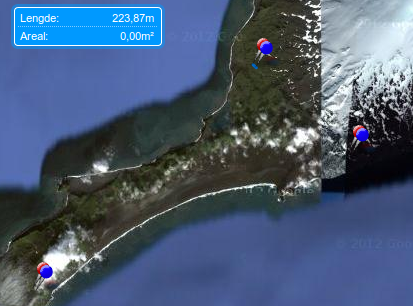   Img. 1, Jan Mayen overview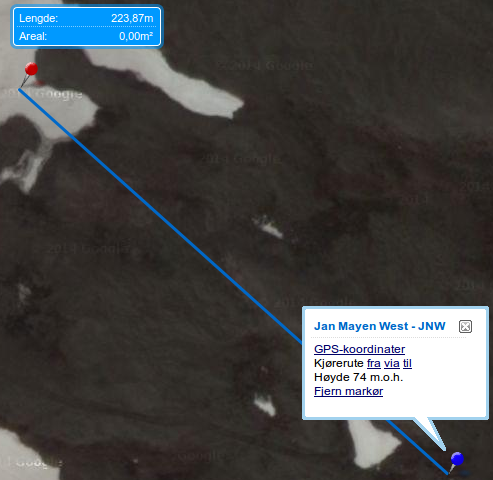   Img 2. ,Close up movement JNW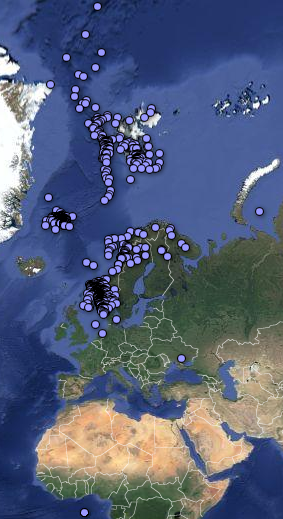 Img. 3 Events using input values5km, 5km, rms 0.2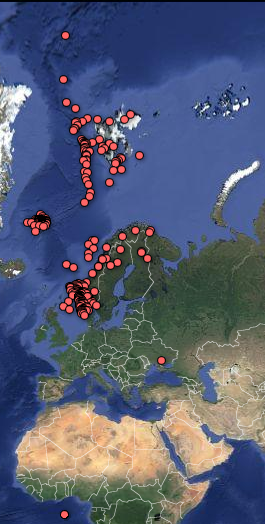 Img. 4 Events using input values25km, 15km, rms 0.5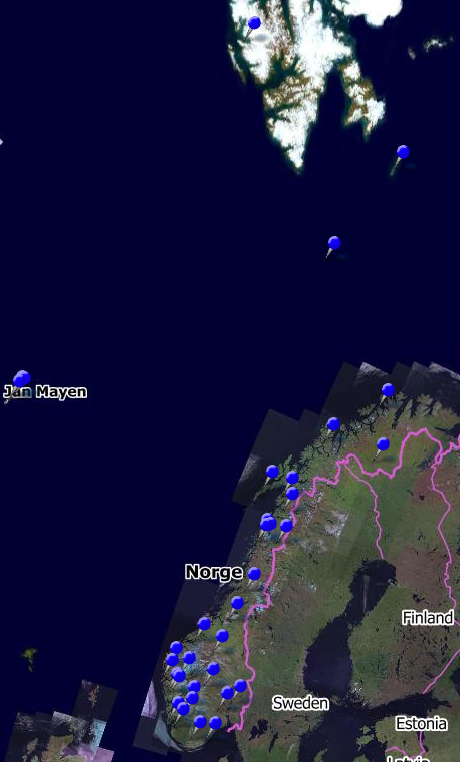 Img.5 Station overview using Finn-mapStationLatitudeLongitudeElevationBER60.384445.3295122ASK60.475405.1996458BJO174.5036319.0037718BLS559.423086.45758540TBLU63.4204010.43038117DOMB62.073209.11220660FAUS67.3820415.2877794FOO61.597405.0427010FLOS66.3363013.3630018HAMF70.6423423.6842399HOMB58.270118.5052025HOPEN76.5084025.0108525HYA61.163336.1854622JMI70.92683-8.72668211JNE70.98841-8.2925557JNW71.02734-8.4236295KMY59.210795.2452758KTK169.0117423.23660340KBS78.9153011.9384040KONO59.649109.59822216KONS66.4991813.1176428LOF68.1325113.5398775MOR866.2829714.73088411MOL62.569957.5467590NSS64.5303111.96583102ODD159.910806.62625676OSL59.9372910.7218170SKAR60.680778.30440799SNART58.338707.20970160STAV58.934395.7034939STEI67.9300015.2420021STOK66.3330013.0177018SUE61.057034.7595210TRO69.6349518.9110027stationsource latitudelongitudeelevation (m)distance from final location (m)BERCORRECT60.384445.3295122distance from final location (m)BERSEISDAT60.383705.3348021302.1BERSEISAN60.383805.3348021299.3BERISC60.383815.3338950303.8BERMAP GUESS60.384445.32951220BERGPS MEASUREDstationsource latitudelongitudeelevation(m)distance from final location (m)ASKCORRECT60.475405.1996458distance from final location (m)ASKSEISDAT60.483005.1950050882.5ASKSEISAN60.483005.1950050882.5ASKISC60.483005.1950050882.5ASKMAP GUESS60.475415.19967582.0ASKGPS MEASURED60.475405.199640.0stationsource latitudelongitudeelevation(m)distance from final location (m)BJO1CORRECT74.5036319.0037718distance from final location (m)BJO1SEISDAT74.5023018.9988018209.0BJO1SEISAN74.5023018.9988018209.0BJO1ISC74.5020018.9990018230.1BJO1MAP GUESS74.5037619.0038713.7BJO1GPS MEASURED74.5036319.00377180.0stationsource latitudelongitudeelevation(m)distance from final location (m)TBLUCORRECT63.4204010.43038117distance from final location (m)TBLUSEISDAT63.4196010.43450230223.5TBLUSEISAN63.4197010.43450232219.3TBLUISC63.2518010.2607023220570.0TBLUMAP GUESS63.4203410.4305511510.8TBLUREPORT, MAINTENANCE63.4204010.430381170.0stationsource latitudelongitudeelevation(m)distance from final location (m)BLS5CORRECT59.423086.45758540distance from final location (m)BLS5SEISDAT59.422906.4560054091.6BLS5SEISAN59.422806.4560054094.6BLS5ISC59.422906.4560054091.6BLS5MAP GUESS59.423086.45758540BLS5REPORT, MAINTENANCE59.423006.4560054089.8stationsource latitudelongitudeelevation(m)distance from final location (m)DOMBCORRECT62.073209.11220660distance from final location (m)DOMBSEISDAT62.073109.1121066012.3DOMBSEISAN62.073209.112206600.0DOMBISC62.042399.064196604242.0DOMBMAP GUESSDOMBGPS MEASURED62.073309.11700660250.0stationsourcelatitudelongitudeelevation (m)distance from final location (m)FAUSCORRECT67.3820415.2877794distance from final location (m)FAUSSEISDAT67.3820415.28777970.0FAUSSEISAN67.3820015.28770955.4FAUSISCFAUSMAP GUESS67.3820615.28765945.6FAUSGPS MEASUREDstationsourcelatitudelongitudeelevation (m)distance from final location (m)FOOCORRECT61.597505.0422010distance from final location (m)FOOSEISDAT61.597505.042201528.7FOOSEISAN61.597505.042201528.7FOOISC61.598005.044001095.8FOOMAP GUESS61.597405.04270100.0FOOGPS MEASURED61.597395.042763.6stationsourcelatitudelongitudeelevation (m)distance from final location (m)FLOSCORRECT66.3363013.3630018distance from final location (m)FLOSSEISDAT66.3363013.36300180.0FLOSSEISAN66.3363013.36300180.0FLOSISC66.3365013.364702079.1FLOSMAP GUESSFLOSGPS MEASURED66.3363013.36300180.0stationsourcelatitudelongitudeelevation (m)distance from final location (m)HAMFCORRECT70.6423423.6842399distance from final location (m)HAMFSEISDAT70.6423923.684311056.3HAMFSEISAN70.6425023.6842010517.8HAMFISC70.6424023.684301057.2HAMFMAP OF SITE70.6423423.68423990.0HAMFGPS MEASURED70.6423923.684311056.3stationsource latitudelongitudeelevation(m)distance from final location (m)HOMBCORRECT58.270118.5052025distance from final location (m)HOMBSEISDAT58.270208.505202110.0HOMBSEISAN58.270208.505202110.0HOMBISC58.270208.505202110.0HOMBMAP GUESS58.270118.50520250.0HOMBGPS MEASUREDstationsource latitudelongitudeelevation(m)distance from final location (m)HOPENCORRECT76.5084025.0108525distance from final location (m)HOPENSEISDAT76.5084025.01090251.3HOPENSEISAN76.5083025.010802511.2HOPENISC76.5100025.0100025179.3HOPEN MAP GUESSHOPENGPS MEASURED76.5084025.01085290.0stationsource latitudelongitudeelevation(m)distance from final location (m)HYACORRECT61.163336.1854622distance from final location (m)HYASEISDAT61.165206.1817030289.7HYASEISAN61.165206.1817030289.7HYAISC61.166006.1870030308.2HYAMAP GUESS61.163336.1854622HYAGPS MEASURED61.166006.1870030308.2stationsource latitudelongitudeelevation(m)distance from final location (m)JMICORRECT70.92683-8.72668211distance from final location (m)JMISEISDAT70.92830-8.73080211221.6JMISEISAN70.92830-8.73080211221.6JMIISC70.92830-8.7308150158.9JMIMAP GUESSJMIGPS MEASURED70.92683-8.726680.0stationsource latitudelongitudeelevation (m)distance from final location (m)JNECORRECT70.98841-8.2925557distance from final location (m)JNESEISDAT70.98980-8.2968057218.1JNESEISAN70.98980-8.2968057218.1JNEISC70.99000-8.2970057239.2JNEMAP GUESSJNEGPS MEASURED70.98841-8.292550.0stationsourcelatitudelongitudeelevation (m)distance from final location (m)JNWCORRECT71.02734-8.4236295distance from final location (m)JNWSEISDAT71.02870-8.4282095224.2JNWSEISAN71.02870-8.4282095224.2JNWISC71.02900-8.4280095243.2JNWMAP GUESSJNWGPS MEASURED71.02734-8.423620.0stationsourcelatitudelongitudeelevation (m)distance from final location (m)KMYCORRECT59.210795.2452758distance from final location (m)KMYSEISDAT59.210825.24527583.3KMYSEISAN59.202305.2407058979.2KMYISC59.212005.2470058166.7KMYMAP GUESSKMYGPS MEASURED59.210795.245270.0stationsourcelatitudelongitudeelevation (m)distance from final location (m)KTK1CORRECT69.0117423.23660340distance from final location (m)KTK1SEISDAT69.0117023.237203400.0KTK1SEISAN69.0117023.237203400.0KTK1ISC69.0117023.237103404.0KTK1map from google drive69.0117423.2366033924.3KTK1GPS MEASURED69.0117023.237103404.0stationsourcelatitudelongitudeelevation(m)distance from final location (m)KBSCORRECT78.9153011.9384040distance from final location (m)KBSSEISDAT78.9168011.9173046480.9KBSSEISAN78.9168011.9173046480.9KBSISC78.9256111.94169741149.0KBSMAP GUESS78.9153011.93840400.0KBSGPS MEASURED78.9256011.91730741231.0stationsourcelatitudelongitudeelevation (m)distance from final location (m)KONOCORRECT59.649109.59822216distance from final location (m)KONOSEISDAT59.649109.598202161.1KONOSEISAN59.649209.5982021611.2KONOISC59.649109.598222160.0KONOMAP GUESSKONOGPS MEASURED59.649009.5982021611.2stationsourcelatitudelongitudeelevation (m)distance from final location (m)KONSCORRECT66.4991813.1176428distance from final location (m)KONSSEISDAT66.4990213.117582318.0KONSSEISAN66.4990013.117702320.2KONSISC66.4992013.119303673.6KONSMAP GUESS66.4991813.1176428KONSGPS MEASURED66.4990213.117582318.0stationsource of coordinateslatitudelongitudeelevation (m)distance from final location (m)LOFCORRECT68.1325113.5398775distance from final location (m)LOFSEISDAT68.1325013.541008046.8LOFSEISAN68.1325013.541008046.8LOFISC68.1310013.5420080189.7LOFMAP GUESS68.1325113.53987750.0LOFGPS MEASURED68.1310013.5420080189.7stationsourcelatitudelongitudeelevation (m)distance from final location (m)MOR8CORRECT66.2829714.73088411distance from final location (m)MOR8SEISDAT66.2829714.730884110.0MOR8SEISAN66.2852014.73170445250.7MOR8ISC66.1713014.4411044517970.0MOR8MAP GUESSMOR8GPS MEASUREDstationsourcelatitudelongitudeelevation (m)distance from final location (m)MOLCORRECT62.569957.5467590distance from final location (m)MOLSEISDAT62.569907.547009814.0MOLSEISAN62.569807.547009821.0MOLISC62.570007.548009864.3MOLMAP GUESSMOLGPS MEASURED62.569957.54675900.0stationsourcelongitudelatitudeelevation (m)distance from final location (m)NSSCORRECT64.5303111.96583102distance from final location (m)NSSSEISDAT64.5303111.965831020.0 NSSSEISAN64.5307011.9673010282.6 NSSISC64.5300011.9670010265.7 NSSMAP GUESSNSSGPS MEASURED64.5300011.9670010265.7 stationsourcelatitudelongitudeelevationdistance from final location (m)ODD1CORRECT59.910806.62625676distance from final location (m)ODD1SEISDAT59.911006.6272068457.4ODD1SEISAN59.911006.6272068457.4ODD1ISC59.912006.62800684165.3ODD1MAP GUESS59.910806.626256760.0ODD1GPS MEASURED59.912006.62800684165.3stationsourcelatitudelongitudeelevation(m)distance from final location (m)OSLCORRECT59.9372910.7218170distance from final location (m)OSLSEISDAT59.9372010.722707050.6OSLSEISAN59.9372010.722707050.6OSLISC59.9371710.722677049.7OSLMAP GUESS59.9372910.7218170OSLGPS MEASUREDstationsourcelatitudelongitudeelevation(m)distance from final location (m)SKARCORRECT60.680778.30440799distance from final location (m)SKARSEISDAT60.680778.304407990.0SKARSEISAN60.680708.304307999.5SKARISC60.680808.304407993.3SKARMAP GUESS60.680848.3042279212.5SKARGPS MEASUREDstationsourcelatitudelongitudeelevation(m)distance from final location (m)SNARTCORRECT58.338707.20970160distance from final location (m)SNARTSEISDAT58.338707.209701600.0SNARTSEISAN58.338707.209701600.0SNARTISC58.338707.209701600.0SNARTMAP GUESSSNARTGPS MEASUREDstationsourcelatitudelongitudeelevation (m)distance from final location (m)STAVCORRECT58.934395.7034939distance from final location (m)STAVSEISDAT58.934805.702202886.9STAVSEISAN58.934805.702202886.9STAVISC58.934835.702172890.2STAVMAP GUESS58.934395.70349390.0STAVGPS MEASUREDstationsourcelatitudelongitudeelevation (m)distance from final location (m)STEICORRECT67.9300015.2420021distance from final location (m)STEISEISDAT67.9300015.24200210.0STEISEISAN67.9300015.24200210.0STEIISC67.9300015.24200210.0STEIMAP GUESSSTEIGPS MEASURED67.9300015.24200210.0stationsourcelatitudelongitudeelevationdistance from final location (m)STOKCORRECT66.3330013.0177018distance from final location (m)STOKSEISDAT66.3330013.01770180.0STOKSEISAN66.3330013.01770180.0STOKISC66.3330013.01770180.0STOKMAP GUESSSTOKGPS MEASUREDstationsourcelatitudelongitudeelevation (m)distance from final location (m)SUECORRECT61.057034.7595210distance from final location (m)SUESEISDAT61.057004.761001079.7SUESEISAN61.057004.761001079.7SUEISC61.057004.761001079.7SUEMAP GUESS61.057034.75952105.8SUEGPS MEASUREDstationsourcelatitudelongitudeelevation (m)distance from final location (m)TROCORRECT69.6349518.9110027distance from final location (m)TROSEISDAT69.6345018.9077015137.2TROSEISAN69.6345018.9077015137.2TROISC69.6325018.9281015715.6TROMAP GUESS69.6349518.91100270TROGPS MEASURED69.6325018.9281015715.6